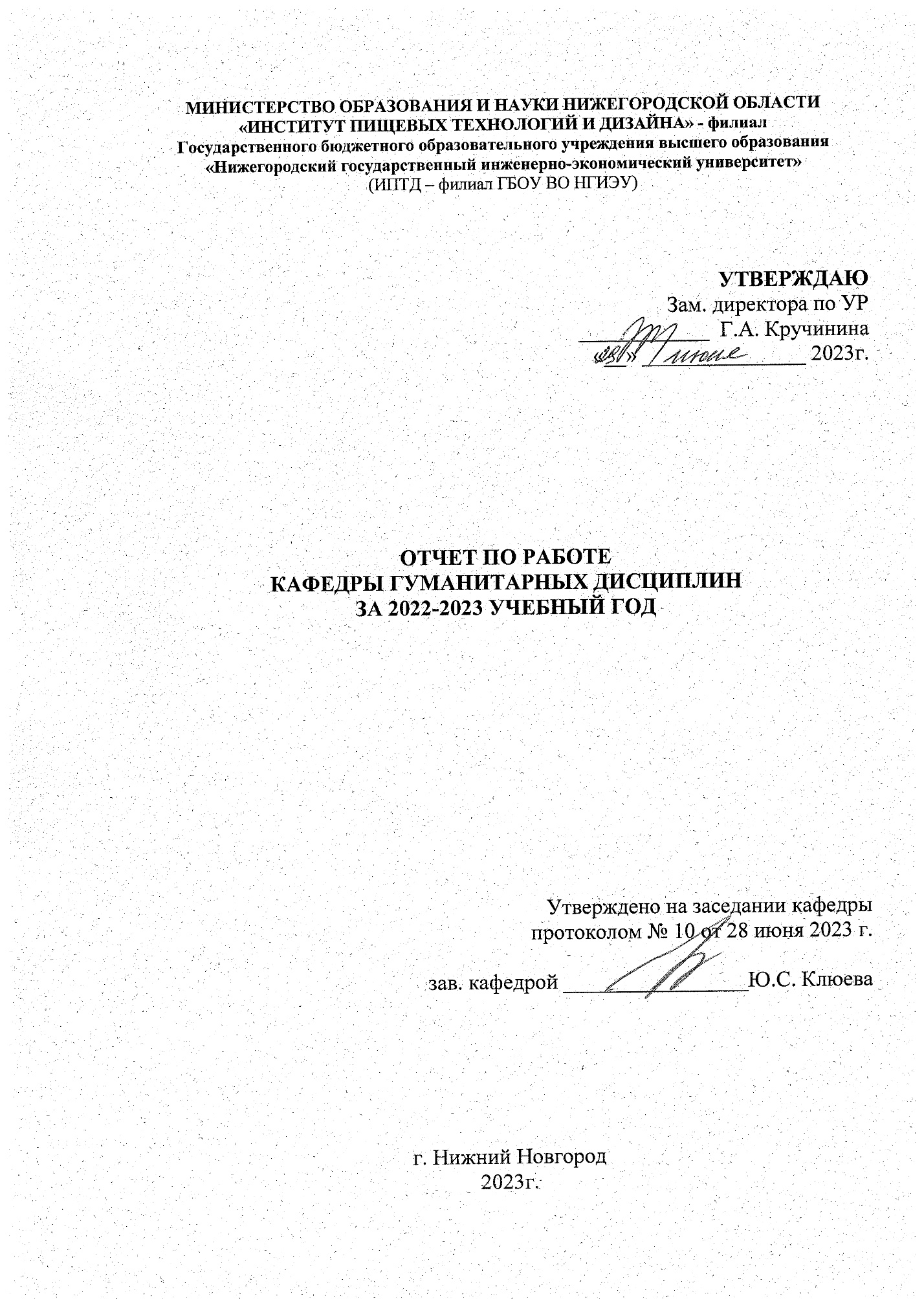 СОДЕРЖАНИЕ ОТЧЕТА1. ДАТА ОРГАНИЗАЦИИ КАФЕДРЫ, ЦЕЛИ И ЗАДАЧИ КАФЕДРЫ, НАУЧНОЕ НАПРАВЛЕНИЕ2. ПРОФЕССОРСКО – ПРЕПОДАВАТЕЛЬСКИЙ СОСТАВ КАФЕДРЫ2.1. Информация о кадровом составе кафедры: доктора наук, кандидаты наук, преподаватели без ученой степени.2.2. Информация о докторах наук до 40 лет.2.3. Информация о кандидатах наук до 35 лет.2.4 Состав кафедры по должностям (штатная численность).2.5 Количество НПР, вновь принятых на штатные должности в 2022 – 2023 учебном году.2.6 Количество НПР, сотрудников, уволенных с занимаемых штатных должностей в 2022 – 2023 учебном году3. НАУЧНО-ПЕДАГОГИЧЕСКИЕ РАБОТНИКИ КАФЕДРЫ, ОБУЧАЮЩИЕСЯ В АСПИРАНТУРАХ НГИЭУ И ДРУГИХ ВУЗОВ 4. ДИСЦИПЛИНЫ ППС КАФЕДРЫ5. ЗАКРЕПЛЕННЫЕ КАБИНЕТЫ ЗА КАФЕДРОЙ6. УЧЕБНО—МЕТОДИЧЕСКИЙ КОМПЛЕКС КАФЕДРЫ (СПО, ВО, ДИСЦИПЛИНЫ И МОДУЛИ)6.1.Учебное - программное обеспечение дисциплин кафедры.6.2. Сведения об обеспечении учебных дисциплин мультимедийными презентациями.6.3. Наличие учебно – методических комплексов специальностей кафедры технологии общественного питания по дисциплинам и профессиональным модулям СПО и ВО.7. ВОСПИТАТЕЛЬНАЯ РАБОТА8. ИНДИВИДУАЛЬНЫЕ ПЛАНЫ9. КАЛЕНДАРНО ‒ ТЕМАТИЧЕСКИЕ ПЛАНЫ10. КАФЕДРАЛЬНЫЙ КОНТРОЛЬ10.1 Проведение взаимопосещений занятий ППС кафедры. 10.2 Проведение открытых, пробных занятий ППС кафедры. 12. ПОВЫШЕНИЕ КВАЛИФИКАЦИИ НПР КАФЕДРЫ13.ДИССЕРТАЦИИ, ЗАЩИЩЁННЫЕ В ОТЧЕТНЫЙ ПЕРИОД14. НАУЧНО-ИССЛЕДОВАТЕЛЬСКАЯ ДЕЯТЕЛЬНОСТЬ КАФЕДРЫ14.1Сведения о научных командировках14.2. Сведения о координационных связях кафедры:14.3. Научно-исследовательские проекты кафедры (межкафедральные проекты): 14.4. Сведения о проведении конференций, совещаний, семинаров на базе кафедры14.5. Сведения об участии НПР кафедры во внешних конференциях (международных, всероссийских, региональных) 14.6. Публикация научных статей/тезисов НПР кафедры по научному направлению кафедры14.7. Результаты научно-исследовательской работы студентов14.8.Редакционно-издательская деятельность НПР кафедры.14.9. Средства, затраченные на научную деятельность15. ПРОФЕССИОНАЛЬНАЯ ДЕЯТЕЛЬНОСТЬ НПР КАФЕДРЫ СОВМЕСТНО СО СТУДЕНТАМИ15.1 Участие в профессиональных конкурсах, олимпиадах.15.2 Проведение мастер-классов и др. мероприятий.15.3 Профориентационная работа НПР кафедры.ДАТА ОРГАНИЗАЦИИ КАФЕДРЫ, ЦЕЛИ И ЗАДАЧИ КАФЕДРЫ, НАУЧНОЕ НАПРАВЛЕНИЕКафедра гуманитарных дисциплин «Института пищевых технологий и дизайна» – филиала ГБОУ ВО НГИЭУ была образована как структурное подразделение филиала в результате реорганизации учебного заведения 2011-2012 гг.  Преподавание на кафедре ведется по профессиональным модулям и дисциплинам.I. Цель кафедры состоит в осуществлении качественной образовательной, научной и воспитательной деятельности, предоставлении образовательных услуг, развитии перспективных научных направлений; повышении культурно-нравственного и интеллектуального уровня выпускников.II. Задачи кафедры:по организационной работе:- организация и осуществление на качественном уровне учебно-воспитательной работы;- освоение и применение информационных и цифровых технологий в преподавании гуманитарных дисциплин; по учебно-методической работе:- обеспечение реализации государственного стандарта в процессе преподавания гуманитарных дисциплин;- комплексное методическое обеспечение учебных дисциплин, закрепленных за кафедрой,- совершенствование преподавания учебных дисциплин и проведение мероприятий по повышению педагогического мастерства НПР кафедры;по научно-исследовательской работе:- активное развитие научно-исследовательской деятельности НПР кафедры;-  организация научно-исследовательской работы студентов;- публикация результатов научно-исследовательской деятельности вспециальных научных изданиях, участие в семинарах и конференциях;по воспитательной работе:-  интеграция всех видов гуманитарного образования в контексте нравственно-патриотического воспитания; - формирование социокультурной среды учебного заведения, обеспечивающей развитие творческого мышления и личностный рост студентов, их социальную компетентность;по повышению квалификации профессорско-преподавательского состава:- повышение квалификации НПР кафедры в контексте современных образовательных технологий; - развитие системы дополнительного образования для преподавателей (курсы иностранного языка).по профориентационной работе - работа по профориентации и профессиональной адаптации студентов;по совершенствованию материально-технической базы;- развитие материально-технической базы кафедры;III. Научные направления кафедры:Направление 1. «Особенности формирования личностного, профессионального и гражданского мировоззрения студентов современного вуза: историко-философский аспект» Направление 2.  «Особенности формирования личностного, профессионального и гражданского мировоззрения студентов современного вуза: социально-психологический и педагогические аспекты»1.Профессорско-преподавательский состав кафедры1. 1. Информация о кадровом составе кафедры: доктора наук, кандидаты наук, преподаватели без ученой степени.2.2. Информация о докторах наук до 40 лет2.3. Информация о кандидатах наук до 35 лет2.4 Состав кафедры по должностям (штатная численность)2.5 Количество НПР, вновь принятых на штатные должности в 2022 – 2023 учебном году2.6 Количество НПР, вышедших из декретного отпуска2.7 Количество НПР, уволенных и переведенных на другую должность с занимаемых должностей в 2022 – 2023 учебном году3. СОТРУДНИКИ КАФЕДРЫ, ОБУЧАЮЩИЕСЯ В АСПИРАНТУРАХ НГИЭИ И ДРУГИХ ВУЗОВ4. ПРЕПОДАВАЕМЫЕ ДИСЦИПЛИНЫ НПР КАФЕДРЫНаучно-педагогическими работниками кафедры осуществляется преподавание следующих дисциплин:5. ЗАКРЕПЛЕННЫЕ КАБИНЕТЫ И УЧЕБНЫЕ ЛАБОРАТОРИИ ЗА КАФЕДРОЙНа основании приказа № 732 от 30.08.2022 «О закреплении учебных аудиторий» за кафедрой гуманитарных дисциплин закреплены следующие кабинеты: учебно-лабораторный корпус №1 по адресу: Н. Новгород, ул. Горная д.13:учебно-лабораторный корпус №2 по адресу: Н. Новгород, ул. Спутника, д.24а:6. УЧЕБНО–МЕТОДИЧЕСКИЙ КОМПЛЕКС КАФЕДРЫ (ДИСЦИПЛИНЫ И МОДУЛИ, СПО, ВО)6.1.Учебное - программное обеспечение дисциплин кафедры  6.2. Сведения об обеспечении учебных дисциплин мульмедийными презентациями6.3. Наличие учебно – методических комплексов НПР кафедры гуманитарных по дисциплинам и профессиональным модулям СПО и ВО7. ВОСПИТАТЕЛЬНАЯ РАБОТАПрофессорско-преподавательским составом кафедры постоянно осуществляется воспитательная работа со студентами на занятиях и во вне учебного времени: проводятся различные конкурсы, олимпиады, организовывают экскурсии на предприятия. Особое внимание уделяется работе со студентами очной формы обучения. Преподаватели кафедры являются классными руководителями на 1-4 курсах групп СПО, ВО. Основная идея кураторской деятельности – ориентация на профессиональную направленность в формате воспитательной работы.Мероприятия по воспитательной работе проведенные НПР:8. ИНДИВИДУАЛЬНЫЕ ПЛАНЫ 9. КАЛЕНДАРНО – ТЕМАТИЧЕСКИЕ ПЛАНЫ10. КАФЕДРАЛЬНЫЙ КОНТРОЛЬ10.1 Проведение взаимопосещений занятий НПР кафедры за 2022-2023 уч. год10.2. Открытые, пробные занятия НПР кафедры, проведенные в 2022-2023 уч. году11. ПОВЫШЕНИЕ КВАЛИФИКАЦИИ НПР КАФЕДРЫ ЗА 2022-2023 уч. год13. Диссертации, защищенные аспирантами и преподавателями кафедры в Диссертационных Советах в 2022-2023 уч. году14. НАУЧНО-ИССЛЕДОВАТЕЛЬСКАЯ ДЕЯТЕЛЬНОСТЬ КАФЕДРЫ14.1. Сведения о научных командировках14.2. Сведения о координационных связях кафедры: Научно-исследовательские проекты кафедры (межкафедральные проекты): 14.4. Сведения о проведении конференций, совещаний, семинаров на базе кафедры в 2022-2023 уч. году14.5 Сведения об участии НПР кафедры во внешних конференциях (международных, всероссийских, региональных) в 2022-2023 уч. году14.6. ПУБЛИКАЦИЯ НАУЧНЫХ СТАТЕЙ/ТЕЗИСОВ НПР КАФЕДРЫ ПО НАУЧНОМУ НАПРАВЛЕНИЮ Таблица 1 – Публикация научных статей/тезисов по научному направлению кафедрыТаблица 1* – Депонированные научные статьи/тезисы по научному направлению кафедры Таблица 2 Статьи и тезисы докладов в сборниках научно-практических конференций, семинаров, входящих в систему РИНЦ и др. (по состоянию на 23.06.2023)Таблица 2* Депонированные статьи и тезисы докладов в сборниках научно-практических конференций, семинаров, входящих в систему РИНЦ и др. (по состоянию на 23.06.2023)14.7. Результаты научно-исследовательской работы студентовКоличество студентов, принявших участие в конкурсах, научно-практических конференциях, олимпиадах – 1339 (таблица 1) из них:- международного уровня – 1076;- всероссийского уровня – 38;- регионального уровня – 23;- внутривузовского уровня – 202.Таблица 1. – Участие студентов в конкурсах, научно-практических конференциях, олимпиадах14.8. редакционно-издательская деятельность14.8.1. Статьи в ведущих рецензируемых журналах SCOPUS (по состоянию на 23.06.2023 г.)14.8.2. Статьи в ведущих рецензируемых журналах, рекомендованных ВАК 14.8.3. * Депонированные статьи в ведущих рецензируемых журналах, рекомендованных ВАК 14.8.4. Статьи в ведущих рецензируемых журналах, входящих в систему РИНЦ 14.8.5* Депонированные статьи в ведущих рецензируемых журналах, входящих в систему РИНЦ 14.8.6. Статьи и тезисы докладов в сборниках научно-практических конференций, семинаров, входящих в систему РИНЦ и др. 14.8.7* Депонированные статьи и тезисы докладов в сборниках научно-практических конференций, семинаров, входящих в систему РИНЦ и др. 14.9 Средства, затраченные на научную деятельностьПРОФЕССИОНАЛЬНАЯ ДЕЯТЕЛЬНОСТЬ НПР КАФЕДРЫ СОВМЕСТНО СО СТУДЕНТАМИ15.1 Участие в профессиональных конкурсах, олимпиадах15.2 Проведение мастер-классов и др. мероприятий15.3 Профориентационная работа НПР кафедрыЗав. кафедрой ГДк.э.н., доцент 	 Ю.С. Клюева№№Фамилия Имя ОтчествоДолжностьУченая  степеньУченая  степеньУченое званиеУченое звание% ставкина 2022/23 уч. год% ставкина 2022/23 уч. годШтатные сотрудникиШтатные сотрудникиШтатные сотрудникиШтатные сотрудникиШтатные сотрудникиШтатные сотрудникиШтатные сотрудникиШтатные сотрудникиШтатные сотрудники1Клюева Ю.С.зав. кафедройзав. кафедройк.э.н.к.э.н.доцентдоцент100,0 100,0 2Груздева В. В.профессорпрофессорд.ф.н.д.ф.н.профессорпрофессор100,0100,03Костылева Е.А.доцентдоцентк.п.н.к.п.н.доцентдоцент150,0150,04Занозин Н.В.доцентдоцентк.и.н.к.и.н.доцентдоцент146,0146,05Кузьминов В.Г.доцентдоцентк.ф.н.к.ф.н.доцентдоцент95,095,06Березина Т.С.ст.преподавательст.преподаватель140,0140,07Смирнова Н. Б.ст.преподавательст.преподаватель147,0147,08Шарова С.Н.ст. преподавательст. преподаватель147,0147,09Зудина А.И.ст.преподавательст.преподаватель130,0130,010Стародумова Л.А.ст.преподавательст.преподаватель149,0149,011Горохова С.А.ст.преподавательст.преподавательк.п.н.к.п.н.145,0145,012Терлецкая Н.В.преподавательпреподаватель80,080,013Гаврилова Ю.В.преподавательпреподаватель149,0149,014Лобанов Ю.А.преподавательпреподаватель99,099,015Мокеев М.В.преподавательпреподаватель148,0148,0Внутренние совместителиВнутренние совместителиВнутренние совместителиВнутренние совместителиВнутренние совместителиВнутренние совместителиВнутренние совместителиВнутренние совместителиВнутренние совместителиВнутренние совместители1Стряпихина А.А.доцентдоцентк.и.н.к.и.н.50,050,02Перевозчикова Н.Г.доцентдоцентк.п.н.к.п.н.50,050,03Копица В.Н.ст. преподавательст. преподаватель50,050,04Ткачева М.А.ст.преподавательст.преподаватель30,030,05Панова Н.А.преподавательпреподаватель47,047,06Сидорова Л.В.преподавательпреподаватель50,050,0Внешние совместителиВнешние совместителиВнешние совместителиВнешние совместителиВнешние совместителиВнешние совместителиВнешние совместителиВнешние совместители1Старкова Е.А.преподавательпреподаватель50,050,0№Фамилия Имя ОтчествоДата рожденияДата защитыСпециальность, по которой защищена диссертация-----№Фамилия Имя ОтчествоДата рожденияДата защитыСпециальность, по которой защищена диссертация1Стряпихина Анна Александровна06.07.1987201307.00.02 Отечественная историяШтатная числен-ность ППС кафедры(всего)в том числев том числев том числев том числев том числев том числеШтатная числен-ность ППС кафедры(всего)Профес-соркандидаты наук, доцентыдоценты без уч. степенистаршие преподавателипреподавательассистент2216-87-Ф.И.О.Должность--Итого по должностям:-Ф.И.О.Должность--Итого по должностям: -Ф.И.О.ДолжностьСидорова Л.В.преподаватель№ п/пФ.И.О.Аспирантура, вуз (полностью) Научный руководитель (Ф.И.О., уч. степень, уч. звание)Научная специаль-ность Форма обучения1Березина Татьяна Сергеевна (ст. преподаватель)ГБОУ ВО «Нижегородский государственный инженерно-экономический университет»профессор, доктор экономических наук, Козлов Василий Дорофеевич08.00.05 «Экономика управления народным хозяйством»очная№п/пФИОУч. степень, звание, должностьПреподаваемые дисциплины1Клюева Юлия СеменовнаЗав.кафедрой, к.э.н., доцент«Командообразование», «Самоменеджмент», «Администрирование отелей», «Поведение потребителей» 2Груздева Виктория ВикторовнаД.ф.н., профессор «Философия», «Основы социального государства», «Основы исследовательской деятельности»3Занозин Николай ВалерьевичК.и.н., доцент«История», «История России, всеобщая история», «Культурология», «Основы исследовательской работы», «Основы исследовательской деятельности», «Основы научно-исследовательской деятельности», «Экскурсоведение»4Костылева Елена АнатольевнаК.п.н., доцент «Психология профессиональной деятельности» «Этика делового общения», «Профессиональная этика и этикет», «Медиация в специализированной деятельности», «Психодиагностика», «Документационное обеспечение профессиональной деятельности», «Документационное обеспечение управления», «Деловая коммуникация», «Психология общения»5Перевозчикова Нелли ГригорьевнаК.п.н., доцент«Русский язык», «Литература», «Русский язык и культура речи»6Стряпихина Анна АлександровнаК.и.н., доцент«История (история России, всеобщая история)», «Культура и межкультурное взаимодействие», «Основы социального государства»7Кузьминов Владислав ГеннадьевичК.ф.н., доцент «Иностранный язык (базовый)», «Иностранный язык», «Иностранный язык (профессиональный)»8Зудина Алёна ИгоревнаСт. преподаватель«Иностранный язык», «Иностранный язык (профессиональный)», «Иностранный язык в сфере профессиональных коммуникаций», «Иностранный язык в сфере профессиональной деятельности»9Копица Вера НиколаевнаСт. преподаватель«Иностранный язык», «Иностранный язык в сфере профессиональной деятельности»10Смирнова Наталья БатыржановнаСт.преподаватель«Иностранный язык (базовый)», «Иностранный язык», «Профессиональный иностранный язык», «Иностранный язык (профессиональный)», «Иностранный язык в сфере профессиональных коммуникаций»11Горохова С.А.Ст.преподаватель«Иностранный язык», «Иностранный язык (базовый)», «Профессиональный иностранный язык», «Иностранный язык (профессиональный)», «Второй иностранный язык»12Шарова Светлана НиколаевнаСт.преподаватель«Иностранный язык в профессиональной деятельности», «Иностранный язык», «Иностранный язык (профессиональный)», «Иностранный язык в сфере профессиональных коммуникаций»13Березина Татьяна СергеевнаСт. преподаватель «Правовое обеспечение профессиональной деятельности», «Защита прав потребителей», «Предпринимательское право»14Стародумова Людмила АнатольевнаСт. преподаватель«Русский язык», «Литература», «Русский язык и культура речи», «Основы риторики и ораторского искусства»15Терлецкая Наталья ВикторовнаПреподаватель «Русский язык», «Литература»16Ткачёва Мария АлександровнаСт.преподаватель «Философия»17Старкова  Елена АлександровнаПреподаватель«Иностранный язык», «Иностранный язык в профессиональной деятельности»18Мокеев Максим ВладимировичПреподаватель«История», «География», «География туризма»19Панова Наталья АндреевнаПреподаватель«Родной (русский) язык»20Лобанов Юрий АлександровичПреподаватель«Основы социально-правовой подготовки специалиста», «Правовое обеспечение профессиональной деятельности», «Правовые основы профессиональной деятельности», «Обществознание»21Гаврилова Юлия ВладимировнаПреподаватель«Иностранный язык», «Иностранный язык в сфере профессиональных коммуникаций»22Сидорова Любовь ВладиславовнаПреподаватель«Основы проектной деятельности»Номер аудиторииНазвание аудиторииКафедра гуманитарных дисциплинКафедра гуманитарных дисциплин1203Учебный кабинет информационно-технического обеспечения, документационного обеспечения управления, правового обеспечения профессиональной деятельности, правового и документационного обеспечения профессиональной деятельности1205 Учебный кабинет психологии и этики профессиональной деятельности1207Учебный кабинет истории; истории изобразительных искусств; обществознания1208Учебный кабинет гуманитарных и социально-экономических дисциплин1209Лекционный кабинет1306Учебный кабинет иностранного языка1307Лекционный кабинет1308Лингафонный кабинет иностранного языка1309Учебный кабинет иностранного языка1311Учебный кабинет гуманитарных дисциплин; основ философииНомер аудиторииНазвание аудитории2303Кабинет «Общеобразовательных дисциплин»№ п/пКафедраКол-во закрепленных дисциплин (модули) Вид программКоличествопрограммВ т.ч. разработаны в отчетный период Не разрабо-тано №п/пКафедраКол-во дисциплин, профессиональных модулей, закрепленных за кафедройДисциплины, обеспеченные мультимедийными презентациямиДисциплины, обеспеченные мультимедийными презентациями№п/пКафедраКол-во дисциплин, профессиональных модулей, закрепленных за кафедройКол-во%1Гуманитарных дисциплин24720081Направление подготовки, специальностьДисциплинаРазработчик (Ф.И.О. преподавателя), год разработки.ВО Бакалавр  43.03.01  ТуризмИстория РоссииЗанозин Н.В.ВО Бакалавр  43.03.01  ТуризмФилософияГруздева В.В.ВО Бакалавр  43.03.01  ТуризмИностранный языкЗудина А.И.ВО Бакалавр  43.03.01  ТуризмИностранный язык (профессиональный)Горохова  С.А.ВО Бакалавр  43.03.01  ТуризмРусский язык и культура речиСтародумова Л.А.ВО Бакалавр  43.03.01  ТуризмОсновы научно-исследовательской работыЗанозин Н.В.ВО Бакалавр  43.03.01  ТуризмГеография/ География туризмаМокеев М.В.ВО Бакалавр  43.03.01  ТуризмЭкскурсоведениеЗанозин Н.В.ВО Бакалавр  43.03.01  ТуризмКультурологияЗанозин Н.В.ВО Бакалавр  43.03.01  ТуризмМировая культура и искусствоСтряпихина  А.А.ВО Бакалавр  43.03.01  ТуризмПсихология в туристической деятельностиКостылева Е.А.ВО Бакалавр  43.03.01  ТуризмСоциальная психологияКостылева Е.А.ВО Бакалавр  43.03.01  ТуризмМежкультурные коммуникации на иностранном языке/ Второй профессиональный иностранный языкГорохова  С.А.ВО Бакалавр  43.03.01  ТуризмПравовые аспекты деятельности в сфере туризмаБерезина Т.С.ВО Бакалавр  43.03.01  ТуризмДокументационное обеспечение в туризмеКостылева Е.А.ВО Бакалавр  43.03.01  ТуризмТуристско-рекреационное ресурсоведениеГруздева В.В.ВО Бакалавр  43.03.01  ТуризмТехнологии туристской деятельностиКлюева Ю.С.ВО Бакалавр  43.03.01  ТуризмРегионоведениеМокеев М.В.ВО Бакалавр  43.03.01  ТуризмСовременные технологии туроперейтингаКлюева Ю.С.ВО Бакалавр  43.03.01  ТуризмСтрановедениеЗанозин Н.В.ВО Бакалавр  43.03.01  ТуризмСервисная деятельностьКлюева Ю.С.ВО Бакалавр  43.03.01  ТуризмИнновации в туризмеКлюева Ю.С.ВО Бакалавр  43.03.01  ТуризмТуристско-рекреационное проектированиеГруздева В.В.ВО Бакалавр  43.03.01  ТуризмТуристические ресурсы Нижегородского края/ История и тенденция развития туризма Нижегородского краяМокеев М.В.ВО Бакалавр  43.03.01  ТуризмПоведение потребителей/ Покупательское поведениеКлюева Ю.С.ВО Бакалавр  43.03.01  ТуризмКомандообразованиеКлюева Ю.С.ВО Бакалавр  43.03.01  ТуризмСамоменеджмент Клюева Ю.С.ВО Бакалавр  43.03.01  ТуризмОрганизация туристской деятельностиКлюева Ю.С.ВО Бакалавр  43.03.01  ТуризмОрганизационное поведениеКлюева Ю.С.ВО Бакалавр  43.03.01  ТуризмРиск и антикризисное управление в сфере туризма Клюева Ю.С.ВО Бакалавр  43.03.01  ТуризмОрганизация управления туристической деятельности в кризисных ситуацияхКлюева Ю.С.ВО Бакалавр  43.03.01  ТуризмУправление качеством гостиничных услугКлюева Ю.С.ВО Бакалавр  43.03.01  ТуризмСтандартизация услуг гостиничных комплексовКлюева Ю.С.ВО Бакалавр  43.03.01  ТуризмКурортографияЗанозин Н.В.ВО Бакалавр  43.03.01  ТуризмКлиентоориентированное управление в индустрии туризма/ Современные технологии обслуживания туристов на маршрутеКлюева Ю.С.ВО Бакалавр  43.03.01  ТуризмТехнология продаж туристского продуктаКлюева Ю.С.ВО Бакалавр  43.03.01  ТуризмТехнология и организация гостиничных услугКлюева Ю.С.ВО Бакалавр  43.03.01  ТуризмСвязи с общественностью в туризме/ Рекламная деятельность в туризмеКлюева Ю.С.ВО Бакалавр  43.03.01  ТуризмБережливое производство в туризмеКлюева Ю.С.ВО Бакалавр  43.03.01  ТуризмУправление проектамиКлюева Ю.С.ВО Бакалавр  43.03.01  ТуризмПрогнозирование и планирование туристской деятельностиКлюева Ю.С.ВО Бакалавр  43.03.01  ТуризмРекламная деятельностьКлюева Ю.С.ВО Бакалавр 38.03.07 ТовароведениеИсторияЗанозин Н.В. ВО Бакалавр 38.03.07 ТовароведениеИностранный язык (базовый)Копица В.Н. ВО Бакалавр 38.03.07 ТовароведениеИностранный язык (профессиональный)Копица В.Н..ВО Бакалавр 38.03.07 ТовароведениеРусский язык и культура речиПеревозчикова Н.Г. ВО Бакалавр 38.03.07 ТовароведениеОсновы исследовательской деятельностиКостылева Е.А..ВО Бакалавр 38.03.07 ТовароведениеОсновы социального государстваГруздева В.В.ВО Бакалавр 38.03.07 ТовароведениеПравовое обеспечение профессиональной деятельностьюБерезина Т.С.ВО Бакалавр 38.03.07 ТовароведениеФилософияГруздева В.В.ВО Бакалавр 38.03.07 ТовароведениеЗащита прав потребителейБерезина Т.С.ВО Бакалавр 38.03.07 ТовароведениеКультурологияКостылева Е.А. ВО Бакалавр 38.03.07 ТовароведениеПрофессиональная этика и этикетКостылева Е.А.ВО Бакалавр 38.03.07 ТовароведениеЭтика делового общенияКостылева Е.А.ВО Бакалавр43.03.01 Сервиспрофиль Сервис гостиничных и ресторанных комплексов  Иностранный языкСмирнова Н.Б.ВО Бакалавр43.03.01 Сервиспрофиль Сервис гостиничных и ресторанных комплексов  Иностранный язык (профессиональный)Смирнова Н.Б.ВО Бакалавр43.03.01 Сервиспрофиль Сервис гостиничных и ресторанных комплексов  Правовое обеспечение профессиональной деятельностиБерезина Т.С.ВО Бакалавр43.03.01 Сервиспрофиль Сервис гостиничных и ресторанных комплексов  Русский язык и культура речиПеревозчикова Н.Г.ВО Бакалавр43.03.01 Сервиспрофиль Сервис гостиничных и ресторанных комплексов  ИсторияЗанозин Н.В. ВО Бакалавр43.03.01 Сервиспрофиль Сервис гостиничных и ресторанных комплексов  Профессиональная этика и этикетКостылева Е.А. ВО Бакалавр43.03.01 Сервиспрофиль Сервис гостиничных и ресторанных комплексов  ФилософияГруздева В.В. ВО Бакалавр43.03.01 Сервиспрофиль Сервис гостиничных и ресторанных комплексов  КультурологияКостылева Е.А. ВО Бакалавр43.03.01 Сервиспрофиль Сервис гостиничных и ресторанных комплексов  Основы исследовательской деятельностиКостылева Е.А. ВО Бакалавр43.03.01 Сервиспрофиль Сервис гостиничных и ресторанных комплексов  ПсиходиагностикаКостылева Е.А.ВО Бакалавр43.03.01 Сервиспрофиль Сервис гостиничных и ресторанных комплексов  Психология профессиональной деятельностиКостылева Е.А. ВО Бакалавр43.03.01 Сервиспрофиль Сервис гостиничных и ресторанных комплексов  Основы социального государстваГруздева В.В.ВО Бакалавр43.03.01 Сервиспрофиль Сервис гостиничных и ресторанных комплексов  Социальная психологияКостылева Е.А..ВО Бакалавр43.03.01 Сервиспрофиль Сервис гостиничных и ресторанных комплексов  Документационное обеспечение профессиональной деятельности на рынке услуг и сервисаКостылева Е.А.ВО Бакалавр43.03.01 Сервиспрофиль Сервис гостиничных и ресторанных комплексов  Документооборот в профессиональной деятельностиКостылева Е.А.ВО Бакалавр43.03.01 Сервиспрофиль Сервис гостиничных и ресторанных комплексов  Медиация в специализированной деятельностиКостылева Е.А.ВО Бакалавр43.03.01 Сервиспрофиль Сервис гостиничных и ресторанных комплексов  Культура  и межкультурное взаимодействиеСтряпихина А.А.ВО Бакалавр43.03.01 Сервиспрофиль Сервис в индустрии моды и красоты ИсторияЗанозин Н.В. ВО Бакалавр43.03.01 Сервиспрофиль Сервис в индустрии моды и красоты Иностранный язык (базовый)Смирнова Н.Б., Шарова С.Н.ВО Бакалавр43.03.01 Сервиспрофиль Сервис в индустрии моды и красоты Русский язык и культура речиПеревозчикова Н.Г.ВО Бакалавр43.03.01 Сервиспрофиль Сервис в индустрии моды и красоты Основы исследовательской деятельностиКостылева Е.А.ВО Бакалавр43.03.01 Сервиспрофиль Сервис в индустрии моды и красоты ФилософияГруздева В.В.ВО Бакалавр43.03.01 Сервиспрофиль Сервис в индустрии моды и красоты Иностранный язык (профессиональный)Смирнова Н.Б.ВО Бакалавр43.03.01 Сервиспрофиль Сервис в индустрии моды и красоты Правовое обеспечение профессиональной деятельностиБерезина Т.С.ВО Бакалавр43.03.01 Сервиспрофиль Сервис в индустрии моды и красоты Деловая коммуникацияКостылева Е.А..ВО Бакалавр43.03.01 Сервиспрофиль Сервис в индустрии моды и красоты Документационное обеспечение профессиональной деятельностиКостылева Е.А..ВО Бакалавр43.03.01 Сервиспрофиль Сервис в индустрии моды и красоты КонфликтологияКостылева Е.А..ВО Бакалавр43.03.01 Сервиспрофиль Сервис в индустрии моды и красоты Психология профессиональной деятельностиКостылева Е.А.ВО Бакалавр43.03.01 Сервиспрофиль Сервис в индустрии моды и красоты Управление конфликтными ситуациями на предприятиях сервисаКостылева Е.А.ВО Бакалавр43.03.01 Сервиспрофиль Сервис в индустрии моды и красоты Культура  и межкультурное взаимодействиеЗанозин Н.В.ВО Бакалавр43.03.01 Сервиспрофиль Сервис в индустрии моды и красоты Защита прав потребителейБерезина Т.С.ВО Бакалавр43.03.01 Сервиспрофиль Сервис в индустрии моды и красоты Потребительские отношенияБерезина Т.С.ВО Бакалавр43.03.01 Сервиспрофиль Сервис в индустрии моды и красоты Основы исследовательской деятельностиЗанозин Н.В.ВО Бакалавр29.03.01 Технология изделий легкой промышленностиИстория Занозин Н.В. ВО Бакалавр29.03.01 Технология изделий легкой промышленностиИностранный языкШарова С.Н.ВО Бакалавр29.03.01 Технология изделий легкой промышленностиРусский язык и культура речиПеревозчикова Н.Г.ВО Бакалавр29.03.01 Технология изделий легкой промышленностиДеловая коммуникацияКостылева Е.А.ВО Бакалавр29.03.01 Технология изделий легкой промышленностиФилософияГруздева В.В.ВО Бакалавр29.03.01 Технология изделий легкой промышленностиПравовое обеспечение профессиональной деятельностиБерезина Т.С.ВО Бакалавр29.03.01 Технология изделий легкой промышленностиПсихология профессиональной деятельностиКостылева Е.А.ВО Бакалавр29.03.01 Технология изделий легкой промышленностиДокументационное обеспечение профессиональной деятельностиКостылева Е.А.ВО Бакалавр29.03.01 Технология изделий легкой промышленностиГражданская позицияГирина Т.С.ВО Бакалавр19.03.04 Технология продукции и организация общественного питания История Занозин Н.В. ВО Бакалавр19.03.04 Технология продукции и организация общественного питания Иностранный языкЗудина А.И. ВО Бакалавр19.03.04 Технология продукции и организация общественного питания Русский язык и культура речиПеревозчикова Н.Г.ВО Бакалавр19.03.04 Технология продукции и организация общественного питания КультурологияКостылева Е.А. ВО Бакалавр19.03.04 Технология продукции и организация общественного питания Основы научно-исследовательской деятельностиЗанозин Н.В.ВО Бакалавр19.03.04 Технология продукции и организация общественного питания ФилософияГруздева В.В.ВО Бакалавр19.03.04 Технология продукции и организация общественного питания Основы социального государстваГруздева В.В. ВО Бакалавр19.03.04 Технология продукции и организация общественного питания Правовое обеспечение профессиональной деятельностиБерезина Т.С.ВО Бакалавр19.03.04 Технология продукции и организация общественного питания Иностранный язык в сфере профессиональной деятельностиЗудина А.И.ВО Бакалавр19.03.04 Технология продукции и организация общественного питания Психология профессиональной деятельностиКостылева Е.А.ВО Бакалавр19.03.02 Продукты питания из растительного сырья Иностранный язык Зудина А.И.ВО Бакалавр19.03.02 Продукты питания из растительного сырья ИсторияЗанозин Н.В. ВО Бакалавр19.03.02 Продукты питания из растительного сырья ФилософияГруздева В.В.ВО Бакалавр19.03.02 Продукты питания из растительного сырья Русский язык и культура речиСтародумова Л.А.ВО Бакалавр19.03.02 Продукты питания из растительного сырья Деловое общение и культура речиСтародумова Л.А.ВО Бакалавр19.03.02 Продукты питания из растительного сырья Основы исследовательской работыСтародумова Л.АВО Бакалавр19.03.02 Продукты питания из растительного сырья Интеллектуальная собственность и патентоведениеБерезина Т.С.ВО Бакалавр19.03.02 Продукты питания из растительного сырья Предпринимательское правоБерезина Т.С.ВО Бакалавр27.03.02 Управление качествомИностранный язык (базовый)Зудина А.И. ВО Бакалавр27.03.02 Управление качествомИностранный язык (профессиональный)Шарова С.Н.ВО Бакалавр27.03.02 Управление качествомЗащита прав потребителейБерезина Т.С.ВО Бакалавр27.03.02 Управление качествомРусский язык и культура речиПеревозчикова Н.Г.ВО Бакалавр27.03.02 Управление качествомНаучно-исследовательская работаЗанозин Н.В.ВО Бакалавр27.03.02 Управление качествомОсновы научных исследованийЗанозин Н.В.ВО Бакалавр27.03.02 Управление качествомОсновы социального государстваГруздева В.В.ВО Бакалавр27.03.02 Управление качествомИсторияЗанозин Н.В.ВО Бакалавр27.03.02 Управление качествомФилософияГруздева В.В.ВО Бакалавр27.03.02 Управление качествомКультурологияКостылева Е.А. ВО Бакалавр27.03.02 Управление качествомПравовое обеспечение профессиональной деятельностиБерезина Т.С.ВО Бакалавр27.03.02 Управление качествомОсновы исследовательской деятельностиЗанозин Н.В.ВО Бакалавр27.03.02 Управление качествомПрофессиональная этика и этикетКостылева Е.А.СПО 19.02.10 Технология продукции общественного питания Основы философииТкачёва М.А.СПО 19.02.10 Технология продукции общественного питания История (1 курс)Мокеев М.В.СПО 19.02.10 Технология продукции общественного питания История (2 курс)Мокеев М.В.СПО 19.02.10 Технология продукции общественного питания Иностранный язык (1 курс)Копица В.Н.СПО 19.02.10 Технология продукции общественного питания Иностранный язык (2-4 курс)Копица В.Н.СПО 19.02.10 Технология продукции общественного питания Русский язык Перевозчикова Н.Г.СПО 19.02.10 Технология продукции общественного питания ЛитератураПеревозчикова Н.Г.СПО 19.02.10 Технология продукции общественного питания ОбществознаниеБерезина Т.С.СПО 19.02.10 Технология продукции общественного питания Родной язык (русский язык)Панова Н.А.СПО 19.02.10 Технология продукции общественного питания Правовые основы профессиональной деятельностиБерезина Т.С.СПО 19.02.10 Технология продукции общественного питания Индивидуальный проектСидорова Л.В.СПО 19.02.10 Технология продукции общественного питания Основы проектной деятельностиСидорова Л.В.СПО 38.02.05 Товароведение и экспертиза качества потребительских товаров Русский языкПеревозчикова Н.Г.СПО 38.02.05 Товароведение и экспертиза качества потребительских товаров ЛитератураПеревозчикова Н.Г.СПО 38.02.05 Товароведение и экспертиза качества потребительских товаров Иностранный язык (1 курс)Копица В.Н., Зудина А.И.СПО 38.02.05 Товароведение и экспертиза качества потребительских товаров Иностранный язык (2-4 курс)Копица В.Н., Зудина А.И.СПО 38.02.05 Товароведение и экспертиза качества потребительских товаров История (1 курс)Мокеев М.В.СПО 38.02.05 Товароведение и экспертиза качества потребительских товаров История (2 курс)Мокеев М.В.СПО 38.02.05 Товароведение и экспертиза качества потребительских товаров ОбществознаниеБерезина Т.С.СПО 38.02.05 Товароведение и экспертиза качества потребительских товаров Основы философииТкачёва М.А.СПО 38.02.05 Товароведение и экспертиза качества потребительских товаров Правовое обеспечение профессиональной деятельностиБерезина Т.С.СПО 38.02.05 Товароведение и экспертиза качества потребительских товаров Документационное обеспечение управленияКостылева Е.А.СПО 38.02.05 Товароведение и экспертиза качества потребительских товаров Родной язык (русский язык)Панова Н.А.СПО 38.02.05 Товароведение и экспертиза качества потребительских товаров Индивидуальный проектСидорова Л.В.СПО 38.02.05 Товароведение и экспертиза качества потребительских товаров Основы проектной деятельностиСидорова Л.В.СПО 43.02.01 Организация обслуживания в общественном питании Русский язык Перевозчикова Н.Г.СПО 43.02.01 Организация обслуживания в общественном питании ЛитератураПеревозчикова Н.Г.СПО 43.02.01 Организация обслуживания в общественном питании Иностранный язык (1 курс)Копица В.Н.СПО 43.02.01 Организация обслуживания в общественном питании Иностранный язык (2-4 курс)Копица В.Н.СПО 43.02.01 Организация обслуживания в общественном питании История (1 курс)Мокеев М.В.СПО 43.02.01 Организация обслуживания в общественном питании История (2 курс)Мокеев М.В.СПО 43.02.01 Организация обслуживания в общественном питании ОбществознаниеБерезина Т.С.СПО 43.02.01 Организация обслуживания в общественном питании Право Березина Т.С.СПО 43.02.01 Организация обслуживания в общественном питании Основы философииТкачёва М.А.СПО 43.02.01 Организация обслуживания в общественном питании Правовое обеспечение профессиональной деятельностиБерезина Т.С.СПО 43.02.01 Организация обслуживания в общественном питании Иностранный язык в сфере профессиональной коммуникацииКопица В.Н.СПО 43.02.01 Организация обслуживания в общественном питании Психология и этика профессиональной деятельностиКостылева Е.А.СПО 43.02.01 Организация обслуживания в общественном питании Документационное обеспечение управленияКостылева Е.А.СПО 43.02.01 Организация обслуживания в общественном питании Родной язык (русский язык)Панова Н.А.СПО 43.02.01 Организация обслуживания в общественном питании Индивидуальный проектСидорова Л.В.СПО 43.02.01 Организация обслуживания в общественном питании Основы проектной деятельностиСидорова Л.В.СПО 19.02.03 Технология хлеба, кондитерских и макаронных изделийРусский языкПеревозчикова Н.Г.СПО 19.02.03 Технология хлеба, кондитерских и макаронных изделийЛитератураПеревозчикова Н.Г.СПО 19.02.03 Технология хлеба, кондитерских и макаронных изделийИностранный язык (1 курс)Копица В.Н., Зудина А.И.СПО 19.02.03 Технология хлеба, кондитерских и макаронных изделийИностранный язык  (2-4 курс)Копица В.Н., Зудина А.И.СПО 19.02.03 Технология хлеба, кондитерских и макаронных изделийИстория (1 курс)Мокеев М.В.СПО 19.02.03 Технология хлеба, кондитерских и макаронных изделийИстория (2 курс)Мокеев М.В.СПО 19.02.03 Технология хлеба, кондитерских и макаронных изделийОбществознаниеБерезина Т.С.СПО 19.02.03 Технология хлеба, кондитерских и макаронных изделийОсновы философииТкачёва М.А.СПО 19.02.03 Технология хлеба, кондитерских и макаронных изделийПравовые основы профессиональной деятельностиБерезина Т.С.СПО 19.02.03 Технология хлеба, кондитерских и макаронных изделийРодной язык (русский язык)Панова Н.А.СПО 19.02.03 Технология хлеба, кондитерских и макаронных изделийИндивидуальный проектСидорова Л.В.СПО 19.02.03 Технология хлеба, кондитерских и макаронных изделийОсновы проектной деятельностиСидорова Л.В.СПО 54.02.01 Дизайн (по отраслям) Русский языкТерлецкая Н.В.СПО 54.02.01 Дизайн (по отраслям) ЛитератураТерлецкая Н.В.СПО 54.02.01 Дизайн (по отраслям) Иностранный язык (1 курс)Шарова С.Н.СПО 54.02.01 Дизайн (по отраслям) Иностранный язык (2-4 курс)Шарова С.Н.СПО 54.02.01 Дизайн (по отраслям) История (1 курс)Мокеев М.В.СПО 54.02.01 Дизайн (по отраслям) История (2 курс)Мокеев М.В.СПО 54.02.01 Дизайн (по отраслям) Основы социально-правовой подготовки специалистаБерезина Т.С.СПО 54.02.01 Дизайн (по отраслям) Основы философииТкачёва М.А.СПО 54.02.01 Дизайн (по отраслям) Основы проектной деятельностиСидорова Л.В.СПО 54.02.01 Дизайн (по отраслям) Родной язык (русский язык)Панова Н.А.СПО 54.02.01 Дизайн (по отраслям) Индивидуальный проектСидорова Л.В.СПО 54.02.01 Дизайн (по отраслям) Психология общенияКостылева Е.А.СПО 29.02.04 Конструирование, моделирование и технология швейных изделий Русский языкТерлецкая Н.В.СПО 29.02.04 Конструирование, моделирование и технология швейных изделий ЛитератураТерлецкая Н.В.СПО 29.02.04 Конструирование, моделирование и технология швейных изделий Иностранный язык (1 курс)Шарова С.Н.СПО 29.02.04 Конструирование, моделирование и технология швейных изделий Иностранный язык (2-4 курс)Шарова С.Н.СПО 29.02.04 Конструирование, моделирование и технология швейных изделий История (1 курс)Мокеев М.В.СПО 29.02.04 Конструирование, моделирование и технология швейных изделий История (2-4 курс)Мокеев М.В.СПО 29.02.04 Конструирование, моделирование и технология швейных изделий Основы социально-правовой подготовки специалистаБерезина Т.С.СПО 29.02.04 Конструирование, моделирование и технология швейных изделий Основы философииТкачёва М.А.СПО 29.02.04 Конструирование, моделирование и технология швейных изделий Правовое обеспечение профессиональной деятельностиБерезина Т.С.СПО 29.02.04 Конструирование, моделирование и технология швейных изделий Родной язык (русский язык)Панова Н.А.СПО 29.02.04 Конструирование, моделирование и технология швейных изделий Индивидуальный проектСидорова Л.В.СПО 29.02.04 Конструирование, моделирование и технология швейных изделий Основы проектной деятельностиСидорова Л.В.СПО 42.02.01 РекламаРусский языкСтародумова Л.А.СПО 42.02.01 РекламаЛитератураСтародумова Л.А.СПО 42.02.01 РекламаИностранный язык (1 курс)Смирнова Н.Б.СПО 42.02.01 РекламаИностранный язык (2-4 курс)Смирнова Н.Б.СПО 42.02.01 РекламаИстория (1 курс)Мокеев М.В.СПО 42.02.01 РекламаИстория (2 курс)Мокеев М.В.СПО 42.02.01 РекламаОбществознаниеБерезина Т.С.СПО 42.02.01 РекламаОсновы риторики и ораторского искусстваСтародумова Л.А.СПО 42.02.01 РекламаОсновы философииТкачёва М.А.СПО 42.02.01 РекламаПравовое обеспечение рекламной деятельностиБерезина Т.С.СПО 42.02.01 РекламаРодной язык (русский язык)Панова Н.А.СПО 42.02.01 РекламаИндивидуальный проектСидорова Л.В.СПО 42.02.01 РекламаОсновы проектной деятельностиСидорова Л.В.СПО 43.02.14 Гостиничное делоРусский языкСтародумова Л.А.СПО 43.02.14 Гостиничное делоЛитератураСтародумова Л.А.СПО 43.02.14 Гостиничное делоИностранный язык (1 курс)Гаврилова Ю.В.СПО 43.02.14 Гостиничное делоИностранный язык в профессиональной деятельности (2-4 курс)Смирнова Н.Б.СПО 43.02.14 Гостиничное делоИстория  (или Россия в мире)Мокеев М.В.СПО 43.02.14 Гостиничное делоИстория (2 курс)Мокеев М.В.СПО 43.02.14 Гостиничное делоОбществознаниеЛобанов Ю.А.СПО 43.02.14 Гостиничное делоГеографияМокеев М.В.СПО 43.02.14 Гостиничное делоОсновы философииТкачева М.А.СПО 43.02.14 Гостиничное делоПравовое и документационное  обеспечение профессиональной деятельностиЛобанов Ю.А.СПО 43.02.14 Гостиничное делоИностранный язык (второй)Старкова Е.А.СПО 43.02.14 Гостиничное делоПсихология отношенийКостылева Е.А.СПО 43.02.14 Гостиничное делоРодной язык (русский язык)Панова Н.А.СПО 43.02.14 Гостиничное делоОсновы проектной деятельностиСидорова Л.В.СПО 43.02.14 Гостиничное делоМДК 01.02. Иностранный язык в сфере профессиональной коммуникации для службы приема и размещенияШарова С.Н.СПО 43.02.14 Гостиничное делоМДК 02.02. Иностранный язык в сфере профессиональной коммуникации для службы питанияЗудина А.И.СПО 43.02.14 Гостиничное делоМДК 03.02.Иностранный язык в сфере профессиональной коммуникации для службы обслуживания и эксплуатации номерного фондаЗудина А.И.СПО 43.02.14 Гостиничное делоМДК 04.02. Иностранный язык в сфере коммуникаций для службы бронирования и продажШарова С.Н.СПО 43.02.15Поварское и кондитерское делоРусский языкТерлецкая Н.В.СПО 43.02.15Поварское и кондитерское делоЛитератураТерлецкая Н.В.СПО 43.02.15Поварское и кондитерское делоИностранный язык (1 курс)Гаврилова Ю.В.СПО 43.02.15Поварское и кондитерское делоИностранный язык в профессиональной деятельности (2-4 курс)Зудина А.И.СПО 43.02.15Поварское и кондитерское делоИстория  (или Россия в мире)Мокеев М.В.СПО 43.02.15Поварское и кондитерское делоИстория (2 курс)Мокеев М.В.СПО 43.02.15Поварское и кондитерское делоСтандарты антикоррупционного поведенияБерезина Т.С.СПО 43.02.15Поварское и кондитерское делоОсновы социально-правовой подготовки специалистаЛобанов Ю.А.СПО 43.02.15Поварское и кондитерское делоОсновы философииТкачева М.А.СПО 43.02.15Поварское и кондитерское делоПравовые основы профессиональной деятельностиЛобанов Ю.А.СПО 43.02.15Поварское и кондитерское делоПсихология отношенийКостылева Е.А.СПО 43.02.15Поварское и кондитерское делоРодной язык (русский язык)Панова Н.А.СПО 43.02.15Поварское и кондитерское делоОсновы проектной деятельностиСидорова Л.В.№ п/пФИО преподавателяМероприятияСроки проведения1.Березина Т.С.Организация познавательной экскурсии в музей современного искусства "Арсенал" с группой ПР-21Организация и проведение конкурсов и гражданско-патриотических мероприятий (Диктант Победы, Географический Диктант, Этнографический Диктант)	03.11.202203.09.202230.10.202207.11.2022 2.Зудина А.И.Организация и проведение гражданско-патриотических мероприятий, проводимых филиалом:  круглый стол «Профилактика девиантного поведения подростков», группа ГД-1,2-22Посещение Нижегородского государственного академического театра драмы им. М. Горького (с группой СПО 4 курса ТХП-19)Организация и проведение гражданско-патриотических мероприятий, проводимых филиалом: круглый стол «Безопасность несовершеннолетних в сети Интернет», группа ГД-1,2-22Организация и проведение конкурсов и мероприятий, проводимых филиалом («Диктант Победы»)Февраль 2023 г.Март  2023 г.Январь 2023 г.3 сентября 2022 г. 3.Терлецкая Н.В.Организация познавательных экскурсий:- в музей М. Горького (к урокам по творчеству М. Горького);- в драмтеатр на пьесу А. Н. Островского «Правда хорошо, а счастье лучше»;- в драмтеатр на пьесу по повести А. Куприна «Гранатовый браслет» (к занятиям по творчеству А. Куприна);- в драмтеатр на пьесу «Вишневый сад» (к занятиям по творчеству А. П. Чехова); - в ТЮЗ на спектакль «Знакомый ваш Сергей Есенин»;-  в драмтеатр на пьесу «На дне» А. М. Горького (к занятиям по творчеству М. Горького)В течение года4.Копица В.Н.Он-лайн экскурсия по Нижнему Новгороду на английском языке (группа ПКД1-22)Участие в организации Географического диктантаВсероссийский диктант по истории Сталинградской битвыУчастие в Диктанте Победы30.10.202203.02.202327.04.20235.Клюева Ю.С.Организация и проведение гражданско-патриотических мероприятий, проводимых филиалом («Диктант Победы»)Отель Ботаника – ЛофтОбластная библиотека им.Ленина3 сентября 2022 г. 28 ноября,2022 г., гр.СВ-2024 мая 2023 г.,Гр. ТУ-226.Стародумова Л.А. Организация и проведение общеинститутских гражданско-патриотических мероприятий на базе Филиала:
-музыкально-поэтическая гостиная «Времена года. Осень»
- поэтическая гостиная «Времена года. Пришла Зима-красавица»
- организация поэтической гостиной «Времена года. Весна»;
- поэтические чтения к празднику «День Победы»Организация познавательных экскурсий: в литературный музей М. Горького для групп 1 курсаОрганизация и проведение общеинститутских гражданско-патриотических мероприятий на базе Филиала: «Диктант Победы»Октябрь 2022 г.,Декабрь 2022 г.,Март 2023 г., Май 2023 г.Март  2023 г.03.09.2022 г.7. Лобанова Ю.А.Организация и проведение факультетских мероприятий «Диктант Победы»Посещение кинотеатра «Небо» с просмотром м/ф «Чебурашка»3 сентября 2022 г. 18 февраля 2023г.8.Шарова С.Н.Организация и проведение конкурсов и гражданско-патриотических мероприятий: «Бессмертный полк» со студентами группы ПКД-22 Организована экскурсия со студентами групп ПКД2-22 и КМТ22 в Музей Приокского района Онлайн, май 2023г.16.06.20239.Панова Н.АУчастие в совместном мероприятии с НГИЭУ« Люкинские  чтения»:подготовка студентов и участие в Областном поэтическом конкурсе им. А.И. Люкина, сопровождение в НГИЭУ г.КнягининоУчастие в совместном мероприятии с НГИЭУв XI Областном конкурсе им. В. Г. Гузанова. Подготовка студентов и участие в конкурсеОрганизация и проведение общеинститутских гражданско-патриотических мероприятий на базе Филиала:Цикл мероприятий, посвященных 77-летию Победы русского народа в Великой Отечественной войне:1)Выставка-просмотр «Была война… Была Победа…»2)Исторический час «Город трудовой доблести и славы»Формирование информационно –библиографической культуры: «Яс книгой открываю мир»,экскурсия в библиотеку (для студентов 1 курса)Урок истории: «Единством славится страна». (Из истории праздника День народного единства. Тесты, стихи).Конкурс чтецов «Властительница дум и чувств царица !» К Всемирному дню поэзии.  Март 2023 г.Апрель  2023 г.Май 2023 г.Сентябрь –октябрь 2022 г.Ноябрь  2023 г.Март  2023 г.10.Гаврилова Ю.В.Посещение “Музей Истории Приокского района” с группой КМТ 22Организация и проведение гражданско-патриотических мероприятий, проводимых филиалом:-“Твоя безопасность -в твоих руках”;-“Советы мудрых людей”;-“Вечные жизненные ценности”;-“Я и закон”;-“За свое будущее мы в ответе”-“Ответственность несовершеннолетних”Организация и проведение общеинститутских гражданско-патриотических мероприятий на базе Филиала (Диктант Победы, Географический Диктант, этнографический Диктант)16.06.2023В течение года03.09.202230.10.202207.11.202211.Горохова С.А.Организация и проведение гражданско-патриотических мероприятий, проводимых филиалом (Диктант Победы, Географический Диктант, Этнографический диктант Сопровождение группы ТУ-22 в ВасильсурскОрганизация познавательных экскурсий на предприятия Нижегородской области.Группа ТУ-22, «Арсенал» Сопровождение студентов на финал конкурса студенческих туроператорских проектов экскурсионных маршрутов (Мининский университет)03.09.202230.10.202207.11.2022Ноябрь 2022 г.Апрель 2023 г.Май 2023 г.12.Смирнова Н.Б.Экскурсия со студентами гр. ПКД 2-22 в Музей Приокского района, выставка «Закрытый город Горький»Круглый стол “Modern Hi-Tech Fabrics” КМТ-19 Патриотическое мероприятие «Диктант Победы», Географический диктант16.06.202325.02.20233 сентября 2022г. 30 октября 2022г.13.Мокеев М.В.Экскурсия в музей с гр. Р21 МеццотинтоРабота в центре молодежных инициатив по организации досуга и соблюдения студентами режима дня (вне расписания)Участие в мероприятии «Защитники искусства»Организация и проведение   гражданско-патриотического мероприятия - лекции в честь снятия блокады с ЛенинградаОрганизация познавательных экскурсий Нижегородской области в г. Городец группы ГД1-22, ПКД2-22, ТУ-22, Р1-22Экскурсия в Кремль с гр Р2 22Проведение в группах 1 курса исторического квиза по истории ВОВНоябрь 2022 г.Январь 2023 г.23-28 января 2023г.Январь 2023 г.Апрель 2023 г.Апрель 2023 г.Май 2023 г.№Фамилия Имя ОтчествоУч. степень, звание, должностьНаличие инд. плановВыполнениеШтатныеШтатныеШтатныеШтатныеШтатные1Клюева Юлия Семеновна Зав. кафедры, к.э.н, доцент Имеется100%2Груздева Виктория ВикторовнаД.ф.н., профессорИмеется100%3Костылева Елена АнатольевнаК.п.н., доцентИмеется100 %4Занозин Николай Валерьевич К.и.н., доцентИмеется100%5Кузьминов Владислав ГеннадьевичК.ф.н., доцентИмеется100%6Березина Татьяна Сергеевна Ст.преподавательИмеется100%7Смирнова Наталья Батыржановна Ст.преподавательИмеется100%8Шарова Светлана НиколаевнаСт.преподавательИмеется100%9Зудина Алена Игоревна Ст.преподавательИмеется100%10Стародумова Людмила АнатольевнаСт.преподавательИмеется100%11Мокеев Максим ВладимировичПреподавательИмеется100%12Терлецкая Наталья Викторовна ПреподавательИмеется100%13Горохова Светлана АлександровнаСт.преподавательИмеется100%14Гаврилова Юлия ВладимировнаПреподавательИмеется100%15Лобанов Юрий АлександровичПреподавательИмеется100%Внутренние совместителиВнутренние совместителиВнутренние совместителиВнутренние совместителиВнутренние совместители16Стряпихина Анна АлександровнаК.и.н., доцентИмеется100%17Перевозчикова Нелли ГригорьевнаК.п.н., доцентИмеется100%18Копица Вера НиколаевнаСт.преподавательИмеется100%19Ткачёва Мария АлександровнаПреподавательИмеется100%20Панова Наталья Андреевна ПреподавательИмеется100%21Сидорова Любовь Владиславовна АссистентИмеется100%Внешние совместителиВнешние совместителиВнешние совместителиВнешние совместителиВнешние совместители22Старкова  Елена АлександровнаПреподавательИмеется100%№Фамилия Имя ОтчествоУч. степень, звание, должностьНаличие КТПШтатныеШтатныеШтатныеШтатные1Березина  Татьяна Сергеевна Ст. ПреподавательИмеется2Смирнова Наталья Батыржановна Ст. ПреподавательИмеется3Шарова Светлана НиколаевнаСт. преподавательИмеется4Зудина Алена Игоревна Ст. ПреподавательИмеется5Стародумова Людмила АнатольевнаСт. ПреподавательИмеется6Мокеев Максим ВладимировичПреподавательИмеется7Терлецкая Наталья Викторовна ПреподавательИмеется8Горохова Светлана АлександровнаПреподавательИмеется9Гаврилова Юлия ВладимировнаПреподавательИмеется10Лобанов Юрий Александрович ПреподавательИмеетсяВнутренние совместителиВнутренние совместителиВнутренние совместителиВнутренние совместители11Перевозчикова Нелли ГригорьевнаК.п.н., доцентИмеется12Копица Вера НиколаевнаСт. преподавательИмеется13Ткачёва Мария АлександровнаСт. преподавательИмеется14Панова Наталья Андреевна ПреподавательИмеется15Сидорова Любовь Владиславовна АссистентИмеетсяВнешние совместителиВнешние совместителиВнешние совместителиВнешние совместители16Старкова Елена АлександровнаПреподавательИмеется№Фамилия Имя ОтчествоУч. степень, звание, должностьАнализ посещения занятийАнализ посещения занятий№Фамилия Имя ОтчествоУч. степень, звание, должностьЗапланиро-вановзаимо-посещенийПроведено на отчетный периодШтатныеШтатныеШтатныеШтатные1Березина Татьяна Сергеевна Ст. Преподаватель442Груздева Виктория Викторовна Профессор 113Смирнова Наталья Батыржановна Ст. Преподаватель774Шарова Светлана НиколаевнаСт. преподаватель335Зудина Алена Игоревна Ст. Преподаватель666Стародумова Людмила АнатольевнаСт. Преподаватель447Мокеев Максим ВладимировичПреподаватель448Терлецкая Наталья Викторовна Преподаватель119Гаврилова Юлия ВладимировнаПреподаватель121210Лобанов Юрий Александрович Преподаватель4411Кузьминов Владислав ГеннадьевичК.ф.н., доцент4412Горохова Светлана АлександровнаСт. Преподаватель33Внутренние совместителиВнутренние совместителиВнутренние совместителиВнутренние совместителиВнутренние совместители13Панова Наталья Андреевна Преподаватель4414Ткачева Мария Александровна Ст. преподаватель 4415Стряпихина А.А.Доцент, к.и.н11Внешние совместителиВнешние совместителиВнешние совместителиВнешние совместителиВнешние совместители16Старкова Елена АлександровнаПреподаватель22ФИОПреподава-теляДолж-ность, уч. степень, уч. званиеДисциплина, ПМКурс, группаТип открытого занятия (прохождение конкурса, пробное, показательное(мастер-класс)Вид заня-тияТема занятияДата, время проведенияМокеев Максим ВладимировичпреподавательИсторияКМТ-22показательноелекционное“Россия в период реформ Петра 1”10.03.2023Зудина Алена Игоревнаст. преподавательИностранный языкПКД-1-21показательноепрактическое«Покупка продуктов питания. Предлоги места и направления»23.01.2023Шарова Светлана Николаевнастарший преподавательИностранный языкГД-1-22показательноепрактическое«Правила поведения за столом. Повелительное наклонение»24.04.2023Стародумо-ва Людмила АнатольевнаСт.преподавательРусский языкР-1-22показательноепрактическое«Числителное как часть речи»04.04.2023Смирнова Наталья Батыржановнаст. преподавательИностранный языкСМВ-22показательноепрактическое«Подготов-ка к собеседованию. Как давать советы»27.04.2023Лобанов Юрий АлександровичпреподавательОсновы социально-правовой подготовки специалистаКМТ-22пробное комбинированный урок«Админист-ративное право как отрасль права»25.04.2023 Терлецкая Наталья ВикторовнапреподавательЛитератураПКД-2-22показательноелекционное«А.П. Чехов. Художественное совершенство рассказов»02.02.2023Гаврилова Юлия ВладимировнапреподавательИностранный языкД-22пробное практическоеДостопри-мечательности Великобри-тании. Артикли с географическими названиями05.04.2023Ткачева Мария Александровна старший преподаватель«Основы философии»КМТ-20показательноекомбинированный урок«Философия и искусство» Апрель 2023БерезинаТатьяна Сергеевнаст. преподавательОбществознаниеТХП-20показательноекомбинированный урок« Трудовое право как отрасль права» 27.04.2023 Горохова Светлана Александровнаст. преподавательИностранный язык ТВ-21показательное Практическое «Методы обработки продуктов. Способы приготовл-ения пищи. герундий»03.05.2023Копица Вера Николаевна Ст. преподавательИностранный языкОП-1-19Показательное ПрактическоеМарт 2023№п/пФ.И.О.ЗанимаемаядолжностьНаименование курсовСроки проведе-ния курсовМесто проведенияПодтверждающий документ1Клюева Юлия СеменовнаЗав. кафед-рой к.э.н, доцентСанкт-Петербургский политехнический университет Петра Великого с 25 апреля по 26 апреля 2023г. «Автоматизация планирования учебного процесса СПО с учетом изменений законодательства РФ»ФГБОУ ВО РГУТИС с 13 марта по 24 марта 2023 г. «Сельский туризм: современные тренды».ООО «Гостиница «Волна» с 5 декабря по 16 декабря 2022 года. «Администрирование отеля»Санкт-Петербургский политехнический университет Петра Великого с 25 апреля по 26 апреля 2023г. «Автоматизация планирования учебного процесса СПО с учетом изменений законодательства РФ»ФГБОУ ВО РГУТИС с 13 марта по 24 марта 2023 г. «Сельский туризм: современные тренды».ООО «Гостиница «Волна» с 5 декабря по 16 декабря 2022 года. «Администрирование отеля»Санкт-Петербургский политехнический университет Петра Великого с 25 апреля по 26 апреля 2023г. «Автоматизация планирования учебного процесса СПО с учетом изменений законодательства РФ»ФГБОУ ВО РГУТИС с 13 марта по 24 марта 2023 г. «Сельский туризм: современные тренды».ООО «Гостиница «Волна» с 5 декабря по 16 декабря 2022 года. «Администрирование отеля»Удостоверение о повышении квалификации, рег номер 2678/23-1102Удостоверение о повышении квалификации, рег номер 0064/23Справка о прохождении стажировки 2Смирнова Наталья Батыржанов-на Ст. преподавательООО «Гостиница «Волна» с 5 декабря по 16 декабря 2022 года. «Профессиональные коммуникации для служб отеля на иностранном языке» ООО «Гостиница «Волна» с 5 декабря по 16 декабря 2022 года. «Профессиональные коммуникации для служб отеля на иностранном языке» ООО «Гостиница «Волна» с 5 декабря по 16 декабря 2022 года. «Профессиональные коммуникации для служб отеля на иностранном языке» Справка о прохождении стажировки 3Копица Вера Николаевна Ст. ПреподавательГБУ ДПО ННИЦ с 03.11.22 по 11.11.22. «Организация работы по противодействию идеологии терроризма»ГБУ ДПО ННИЦ с 03.11.22 по 11.11.22. «Организация работы по противодействию идеологии терроризма»ГБУ ДПО ННИЦ с 03.11.22 по 11.11.22. «Организация работы по противодействию идеологии терроризма»Удостоверение о повышении квалификации, рег номер 297/22 ОРПИТ4Шарова Светлана НиколаевнСт. Преподаватель «Институт пищевых технологий и дизайна»- филиал ГБОУВО НГИЭУ по дополнительной профессиональной программе «Администрирование отелей» с 4 мая по 15 мая 2022 г.ООО «Гостиница «Волна» с 5 декабря по 16 декабря 2022 года. «Профессиональные коммуникации для служб отеля на иностранном языке» «Институт пищевых технологий и дизайна»- филиал ГБОУВО НГИЭУ по дополнительной профессиональной программе «Администрирование отелей» с 4 мая по 15 мая 2022 г.ООО «Гостиница «Волна» с 5 декабря по 16 декабря 2022 года. «Профессиональные коммуникации для служб отеля на иностранном языке» «Институт пищевых технологий и дизайна»- филиал ГБОУВО НГИЭУ по дополнительной профессиональной программе «Администрирование отелей» с 4 мая по 15 мая 2022 г.ООО «Гостиница «Волна» с 5 декабря по 16 декабря 2022 года. «Профессиональные коммуникации для служб отеля на иностранном языке»Удостоверение о повышении квалификации, рег номер 282УСправка о прохождении стажировки5Костылева Елена Анатольевнак.п.н., доцентООО «МАРИНС ПАРК ОТЕЛЬ НИЖНИЙ НОВГОРОД» с 5 декабря по 16 декабря 2022 г.  «Психология и этика профессиональной деятельности, документационное обеспечение управления»ООО «МАРИНС ПАРК ОТЕЛЬ НИЖНИЙ НОВГОРОД» с 5 декабря по 16 декабря 2022 г.  «Психология и этика профессиональной деятельности, документационное обеспечение управления»ООО «МАРИНС ПАРК ОТЕЛЬ НИЖНИЙ НОВГОРОД» с 5 декабря по 16 декабря 2022 г.  «Психология и этика профессиональной деятельности, документационное обеспечение управления»Справка о прохождении стажировки6Гаврилова Юлия ВладимировнаПреподаватель ООО «Гостиница «Волна» с 5 декабря по 16 декабря 2022 года. «Профессиональные коммуникации для служб отеля на иностранном языке»ГБУ ДПО ННИЦ с 03.11.22 по 11.11.22. «Организация работы по противодействию идеологии терроризма»ООО «Гостиница «Волна» с 5 декабря по 16 декабря 2022 года. «Профессиональные коммуникации для служб отеля на иностранном языке»ГБУ ДПО ННИЦ с 03.11.22 по 11.11.22. «Организация работы по противодействию идеологии терроризма»ООО «Гостиница «Волна» с 5 декабря по 16 декабря 2022 года. «Профессиональные коммуникации для служб отеля на иностранном языке»ГБУ ДПО ННИЦ с 03.11.22 по 11.11.22. «Организация работы по противодействию идеологии терроризма»Справка о прохождении стажировкиУдостоверение о повышении квалификации, рег номер 220/22 ОРПИТ7Лобанов Юрий АлександровичПреподаватель ООО «МАРИНС ПАРК ОТЕЛЬ НИЖНИЙ НОВГОРОД» с 5 декабря по 16 декабря 2022 г. «Правовое и документационное обеспечение профессиональной деятельности»ООО «МАРИНС ПАРК ОТЕЛЬ НИЖНИЙ НОВГОРОД» с 5 декабря по 16 декабря 2022 г. «Правовое и документационное обеспечение профессиональной деятельности»ООО «МАРИНС ПАРК ОТЕЛЬ НИЖНИЙ НОВГОРОД» с 5 декабря по 16 декабря 2022 г. «Правовое и документационное обеспечение профессиональной деятельности»Справка о прохождении стажировки8Зудина Алена ИгоревнаСт. преподаватель ООО «Гостиница «Волна» с 5 декабря по 16 декабря 2022 года. «Профессиональные коммуникации для служб отеля на иностранном языке»ООО «Гостиница «Волна» с 5 декабря по 16 декабря 2022 года. «Профессиональные коммуникации для служб отеля на иностранном языке»ООО «Гостиница «Волна» с 5 декабря по 16 декабря 2022 года. «Профессиональные коммуникации для служб отеля на иностранном языке»Справка о прохождении стажировки 9Мокеев Максим ВладимировичпреподавательТеория и методика преподавания  в истории в соответствии с ФГОС СПОТеория и методика преподавания  в истории в соответствии с ФГОС СПОТеория и методика преподавания  в истории в соответствии с ФГОС СПОУдостоверение о повышении квалификации, рег номер 534-248680010Горохова Светлана Александровна Ст. преподаватель ООО «Гостиница «Волна» с 5 декабря по 16 декабря 2022 года. «Профессиональные коммуникации для служб отеля на иностранном языке»ГБУ ДПО ННИЦ с 03.11.22 по 11.11.22. «Организация работы по противодействию идеологии терроризма»ООО «Гостиница «Волна» с 5 декабря по 16 декабря 2022 года. «Профессиональные коммуникации для служб отеля на иностранном языке»ГБУ ДПО ННИЦ с 03.11.22 по 11.11.22. «Организация работы по противодействию идеологии терроризма»ООО «Гостиница «Волна» с 5 декабря по 16 декабря 2022 года. «Профессиональные коммуникации для служб отеля на иностранном языке»ГБУ ДПО ННИЦ с 03.11.22 по 11.11.22. «Организация работы по противодействию идеологии терроризма»Справка о прохождении стажировки Удостоверение о повышении квалификации, рег номер 228/22 ОРПИТ11Березина Татьяна Сергеевна Ст. преподаватель ООО «МАРИНС ПАРК ОТЕЛЬ НИЖНИЙ НОВГОРОД» с 5 декабря по 16 декабря 2022 г. «Правовое обеспечение профессиональной деятельности»ООО «МАРИНС ПАРК ОТЕЛЬ НИЖНИЙ НОВГОРОД» с 5 декабря по 16 декабря 2022 г. «Правовое обеспечение профессиональной деятельности»ООО «МАРИНС ПАРК ОТЕЛЬ НИЖНИЙ НОВГОРОД» с 5 декабря по 16 декабря 2022 г. «Правовое обеспечение профессиональной деятельности»Справка о прохождении стажировки 12Кузьминов Владислав ГеннадьевичДоцент ООО «МАРИНС ПАРК ОТЕЛЬ НИЖНИЙ НОВГОРОД» с 5 декабря по 16 декабря 2022 г. «Профессиональные коммуникации для служб отеля на иностранном языке»ООО «МАРИНС ПАРК ОТЕЛЬ НИЖНИЙ НОВГОРОД» с 5 декабря по 16 декабря 2022 г. «Профессиональные коммуникации для служб отеля на иностранном языке»ООО «МАРИНС ПАРК ОТЕЛЬ НИЖНИЙ НОВГОРОД» с 5 декабря по 16 декабря 2022 г. «Профессиональные коммуникации для служб отеля на иностранном языке»Справка о прохождении стажировки13Панова Наталья АндреевнаПреподаватель НГЛУ им. Н.А. Добролюбова с 5 декабря по 14 декабря 2022 года. «Противодействие идеологии экстремизма и терроризма в поликультурной образовательной среде»НГЛУ им. Н.А. Добролюбова с 5 декабря по 14 декабря 2022 года. «Противодействие идеологии экстремизма и терроризма в поликультурной образовательной среде»НГЛУ им. Н.А. Добролюбова с 5 декабря по 14 декабря 2022 года. «Противодействие идеологии экстремизма и терроризма в поликультурной образовательной среде»Удостоверение о повышении квалификации, рег номер 167414Стародумова Людмила АнатольевнаСт.преподаватель РГУТИС с 27 октября по 17 ноября 2022 года. «Развитие туризма в Российской Федерации: глобальные вызовы и национальные приоритеты»ГБУ ДПО ННИЦ с 03.11.22 по 11.11.22. «Организация работы по противодействию идеологии терроризма»РГУТИС с 27 октября по 17 ноября 2022 года. «Развитие туризма в Российской Федерации: глобальные вызовы и национальные приоритеты»ГБУ ДПО ННИЦ с 03.11.22 по 11.11.22. «Организация работы по противодействию идеологии терроризма»РГУТИС с 27 октября по 17 ноября 2022 года. «Развитие туризма в Российской Федерации: глобальные вызовы и национальные приоритеты»ГБУ ДПО ННИЦ с 03.11.22 по 11.11.22. «Организация работы по противодействию идеологии терроризма»Удостоверение о повышении квалификации, рег номер 4691-НМ/22Удостоверение о повышении квалификации, рег номер 432/22 ОРПИТ15Терлецкая Наталья ВикторовнаПреподаватель ГБУ ДПО ННИЦ с 03.11.22 по 11.11.22. «Организация работы по противодействию идеологии терроризма»ГБУ ДПО ННИЦ с 03.11.22 по 11.11.22. «Организация работы по противодействию идеологии терроризма»ГБУ ДПО ННИЦ с 03.11.22 по 11.11.22. «Организация работы по противодействию идеологии терроризма»Удостоверение о повышении квалификации, рег номер 442/22 ОРПИТ16Занозин Николай ВалерьевичДоцентФГБУ Российская академия образования  24 – 28 апреля 2023 г. «Преподавание учебного курса истории России для неисторических специальностей и направлений подготовки, реализуемых в образовательных организациях высшего образования» - 72 ч.ФГБУ Российская академия образования  24 – 28 апреля 2023 г. «Преподавание учебного курса истории России для неисторических специальностей и направлений подготовки, реализуемых в образовательных организациях высшего образования» - 72 ч.ФГБУ Российская академия образования  24 – 28 апреля 2023 г. «Преподавание учебного курса истории России для неисторических специальностей и направлений подготовки, реализуемых в образовательных организациях высшего образования» - 72 ч.Удостоверение о повышении квалификации, рег номер 001216№ п/пДиссертант (Ф.И.О.)Научная специальность Тема диссертацииканд./докт.Научный руководитель (Ф.И.О., уч. степень. уч. звание)Дата защиты------Ф.И.О.,должностьПринимающая организация(страна, город, вуз)Время командировкиВремя командировкиЦель командировкиВид отчетностиФинансирование (руб.)Финансирование (руб.)Ф.И.О.,должностьПринимающая организация(страна, город, вуз)началооконча-ниеЦель командировкиВид отчетностибюджетдругие ис-точники№ п/пФамилия преподавателей кафедрыВУЗ (полностью), № Диссертационного совета, научная специальность,Автор и тема диссертации кандидатская / докторскаяНаименование проектаКоды по рубрикаторуГРНТИНаучный руководитель/ участникиРеализованные этапы проектаРезультаты, форма представления результатовЗатраченные средства(тыс. руб.)Доходы от про-екта (тыс. руб.)№ п/пСтатус и название совещанияДата проведенияЧисло участников – членов кафедрыЧисло участников из других ОО1.Кафедральный семинар «Патриотическое воспитание молодежи в рамках учебного процесса»»17 ноября 2022 г. 1503.Межкафедральный семинар «Нестандартные методики проведения учебных занятий»16 марта 2023 г.12154.Научно-практическая конференция «Современная наука: инновации, гипотезы, открытия», Секция № 1. Современное познание о человеке: гуманитарные ценности и мировоззрения»24 мая2023 г.71№ п/пСтатус и название конференцииМесто проведения(вуз, на базе которого проведена конференция)Дата проведенияФИО участ-ников Финансирование(тыс. руб.) Финансирование(тыс. руб.) № п/пСтатус и название конференцииМесто проведения(вуз, на базе которого проведена конференция)Дата проведенияФИО участ-ников бюд-жетИныеисточники1XXVII международная НПК «Социально-экономические проблемы развития муниципальных образованийННГИЭУ, г.Княгинино27.09.2022- 01.10.2022Груздева В.В., Клюева Ю.С., Мокеев М.В., Зудина А.И., Березина Т.С.2ТЕХНОЛОГИИ, МОДЕЛИ И АЛГОРИТМЫМОДЕРНИЗАЦИИ НАУКИВ СОВРЕМЕННЫХГЕОПОЛИТИЧЕСКИХ УСЛОВИЯХМЦИИ ОМЕГА САЙНС г.Ижевск22 декабря 2022 г..Лобанов Ю.А.327 Нижегородская сессия молодых ученыхНижегородский научно-исследовательского информационный центр, г. Нижний Новгород17-18 ноября, 2022Лобанов Ю.А.4VIII Международная научно-практическая конференция «Гармонизация межнациональных отношений в условиях глобального общества»Нижегородский научно-исследовательского информационный центр, г. Нижний Новгород17 ноября 2022 г.Занозин Н.В.5ЭКСПО в преддверии года педагога и наставника«Нижегородская Ярмарка»,г. Нижний Новгород20 декабря 2022 г.Клюева Ю.С., Лобанов Ю.А.6ХIII Региональная педагогическая конференция «Современные педагогические технологии как средство повышения качества образования: теория и опыт»НГИЭУ,г. Княгинино21 апреля 2023 г.Зудина А.И., Смир-нова Н.Б., Шарова С.Н.7Международная НПК «Современная наука: актуальные проблемы и перспективы развития»НГИЭУ,г. Княгинино5-10 мая 20223Зудина А.И., Мокеев М.В., Занозин Н.В., Клюева Ю.С., Груздева В.В.8НПК «Современная наука: инновации, гипотезы, открытия».ИПТД – филиал ГБОУ НГИЭУ, г. Нижний Новгород24 мая 2023 Клюева Ю.С., Груздева В.В., Кузьминов В.Г., Тер-лецкая Н.В. Стародумова Л.А., Гаврилова Ю.В., Костылева Е.А., Зудина А.И.9VII Всероссийской научно-практической конференции «Инновационное развитие индустрии туризма и гостеприимства»Институт транспорта, сервиса и туризма – филиала ГБОУ НГИЭУ 27 апреля 2023Клюева Ю.С.1017-ая международная научно-практическая конференция «Профессиональное лингвообразование» НИУ РАНХиГС г.Нижний Новгородиюнь 2023 г.Кузьми-нов В.Г.№п/пАвтор(ы)Наименование трудаОбъем(п/л)Издательство, дата1.Смирнова Ж. В., Костылева Е.А., Романовская Е.В.,  Андряши-на Н. С., Цымбалов С.Д. Modern Digital Communications as Pedagogical Tools in the Organization of Project Activities of the Educational Process (Scopus)1,0Approaches to Global Sustainability, Markets, and Governance, 2023, Part F175, с. 179–185 2.Смирнова Ж.В., Ваганова О.И., Костылева Е.А., Бозина Т.А.
ИННОВАЦИОННАЯ ДЕЯТЕЛЬНОСТЬ ПЕДАГОГА КАК ОСНОВЫ РАЗВИТИЯ ЦИФРОВЫХ ТЕХНОЛОГИЙ В ОБРАЗОВАТЕЛЬНОЙ СРЕДЕ (ВАК)
0,6Московский экономический журнал. 2022. Т. 7. № 11.3.Клюева Ю.С., Кузьминов В.Г., Швецов А.А. «Слова и смыслы -  современные подходы» (ВАК)0,7СОВРЕМЕННАЯ НАУКА: АКТУАЛЬНЫЕ ПРОБЛЕМЫ ТЕОРИИ И ПРАКТИКИ.ГУМАНИТАРНЫЕ НАУКИ. 2022, №8, С.121-128.4.Копица В.Н.Содержание обучения иностранному языку в рамках коррективного курса (РИНЦ)0,4LINGUA-UNIVERSUM №2, 2023 С.91-945.Копица В.Н.Профориентационная работа в системе дополнительного образования: перспективы развития (ВАК)0,4Проблемы современного педагогического образования, 2023,  79(2), С.366-3696.Стародумова Л.А., Пятко Л.А., Панова Н.А.Дистанционное обучение как инструмент повышения доступности и качества образования (ВАК)0,5«Проблемы современного педагогического образования», Ялта, №79(4), 2023, с.167-1707.Шарова С.Н., Смирнова Н.Б. «Трудности онлайн обучения английскому языку студентов неязыковых вузов» (ВАК) 0,6Проблемы современного педагогического образования. 2023. № 78-2. С. 237-240.8.Кузьминов В.Г.О некоторых особенностях перевода фразеологизмов0,9«Сервис и технологии», 2023   №1(10), с.43-669.Костылева Е.А., Смирнова Ж.В.Психологические особенности поведения потребителей в период кризиса0,4«Сервис и технологии», 2022, №3 (8), с.55-61.10.Клюева Ю С., Гирина Т.С.0,4«Сервис и технологии», 2022, №4 (9), с.3-18.№п/пАвтор(ы)Наименование трудаОбъем(п/л)Издательство, дата1.Швецов А.А., Кузьминов В.Г., Клюева Ю.С. «RESEARCH ON TEACHING A FOREIGN LANGUAGE TO ENGINEERING BACHELOR DEGREE STUDENTS. TEACHER’S ROLE IN IMPROVING THE QUALITY OF FOREIGN LANGUAGE TRAINING» ” (Scopus)1,0Сборник Международного научного форума "Устойчивое развитие и цифровая трансформация" (WFSDT 2022), 15 сентября, Екатеринбург, Россия2.Мурунова А.В. Швецов А.А. Колесова К.В. Клюева Ю.С. Кузьминов В. Г.“Mental, legal and linguistic management features in information society” (Scopus)1,0«Reducing the Economic Ecological Footprint in Russia and Central Asia: The Role of Green Business and Resposible Management», серии «Advances in Research on Russian Business and Management», издательство IAP 3.Зудина А.И. «Лингвострановедческий аспект профессиональной подготовки специалистов в сфере туризма в процессе изучения иностранного языка» (ВАК)0,5«Азимут научных исследований: педагогика и психология», 20234.Стародумова Л.А., ст. преподаватель  «Приёмы передачи информации вне фонографической традиции»0,3«Сервис и технологии», 2023, №25.Шарова С.Н., Смирнова Н.Б.«К проблеме креативности в преподавании иностранных языков» 0,4«Сервис и технологии», 2023, №26.Гаврилова Ю.В., Горохова С.А.“Становление и развитие языковой личности”0,5«Сервис и технологии». 2023, №2№Автор(ы)Наименование тезисовОбъемв (п/л)Издательство 1.Шепелев Н.В., Швецов А.А., Кузьминов В.Г.
ЛИНГВИСТИЧЕСКИЕ И ЭКСТРАЛИНВИСТИЧЕСКИЕ НЕСООТВЕТСТВИЯ ПРИ ПЕРЕВОДЕ ТЕКСТОВ В НЕЯЗЫКОВЫХ ВУЗАХ
0,5Инновационные технологии в образовательной деятельности. Материалы XXV Международной научно-методической конференции. Нижний Новгород, 2023. С. 395-399.2.Занозин Н.В., Федотов Д.В. Возможности и «провалы» современных цифровых технологий в культурологии0,3Современная наука: актуальные проблемы и перспективы развития. Материалы и доклады Международной научно-практической конференции. Княгинино, 2022. С. 95-98.3.Гомолко Л.Е., Костылева Е.А.
РАЗРАБОТКА ПСИХОЛОГИЧЕСКОЙ НАСТОЛЬНОЙ ИГРЫ «ПРОФЕССИЯ. ПРИЗВАНИЕ. КАРЬЕРА»
0,3Современная наука: актуальные проблемы и перспективы развития. Материалы и доклады Международной научно-практической конференции. Княгинино, 2022. С. 64-67.№Автор(ы)Наименование тезисовОбъем(п/л)Издательство1.Стародумова Л.А., Красильникова В.А«Значение памяти в процессе формирования личности»0,3Сборник научно-практическойконференция «Современная наука инновации, гипотезы, открытия». ИПТД, 24 мая 2023 г.2.Стародумова Л.А., Денисова А.С.«Приёмы передачи информации вне фонографической традиции»0,3Сборник научно-практическойконференция «Современная наука инновации, гипотезы, открытия». ИПТД, 24 мая 2023 г.3.Стародумова Л.А., Горшкова Д.Ю.«Духовный символизм в романе  Ф. М. Достоевского «преступление и наказание»0,3Сборник научно-практическойконференция «Современная наука инновации, гипотезы, открытия». ИПТД, 24 мая 2023 г.4.Стародумова Л.А., Ежова Ю.О.«Розовая метафора в повести И.С. Тургенева «Вешние воды»0,3Сборник научно-практическойконференция «Современная наука инновации, гипотезы, открытия». ИПТД, 24 мая 2023 г.5.Стародумова Л.А., Бегичева А.А."Наука Риторика: речевая коммуникация в современном мире"0,3Сборник научно-практическойконференция «Современная наука инновации, гипотезы, открытия». ИПТД, 24 мая 2023 г.6.Терлецкая Н.В., Лукина В.П."Литературное краеведение  Нижнего Новгорода в формате современных технологий"0,3Сборник научно-практической конференция «Современная наука инновации, гипотезы, открытия». ИПТД, 24 мая 2023 г.7.Терлецкая Н.В., Гордеева А.А."История города - в истории улиц : топонимический аспект"0,3Сборник научно-практической конференция «Современная наука инновации, гипотезы, открытия». ИПТД, 24 мая 2023 г.8.Зудина А.И. «Формирование коммуникативной компетенции студентов с разным уровнем подготовки в неязыковом ВУЗе» 0,4Сборник докладов региональной педагогической конференции «Современные педагогические технологии как средство повышения качества образования: теория и опыт». Княгинино, НГИЭУ,  21 апреля 2023 г.9.Смирнова Н.Б.«COVID-19 и новые слова в английском и русском языках»  0,4Сборник докладов региональной педагогической конференции «Современные педагогические технологии как средство повышения качества образования: теория и опыт». Княгинино, НГИЭУ,  21 апреля 2023 г.10.Лобанов Ю.А.Методика использования технологии Электронного обучения при изучении дисциплины «Право»0,3Сборник XXVII Нижегородской сессии молодых ученых. 11.Шарова С.Н.«Проблемы использования международной лексики в российских кофейнях»0,4Сборник научно-практической конференции«Современная наука: инновации, гипотезы, открытия», 24 мая 2023 года№ п/пНаименова-ние мероприятияВид(конкурс, научно-прак-тическая конферен-ция, олимпиада)Уровень (международный ,Всероссий-ский,региональ-ный,внутривузовский)Место прове-дения и датаФ.И.О. участника и  научного руководителя (учёная степень, учёное звание, должность)Резуль-татПрограмма инновацион-ных проектов «УМНИК – 2022»конкурсВсероссий-скийФонд содей-ствия иннова-циям, г.Мос-ква октябрь 2022 г.Федотов Д.В., руководитель Клюева Ю.С.Серти-фикат участ-никаXXVII между-народная нау-чно-практи-ческая конфе-ренция «Социально-эконо-мические проблемы муни-ципальных образований»научно-практическая конференцияМеждународ-ныйНГИЭУ27.09– 01.10Федотов Д.В., руководитель – Занозин Н.В.Касаткина В.В.,руководитель – Занозин Н.В.Благодарственные письмаДиктант ПобедыдиктантМеждународ-ный – 240 участниковИПТД, 3 сентяб-ря 2022 г.Руководитель – Клюева Ю.С.Серти-фикаты участ-никовЭтнографи-ческий ДиктантдиктантМеждународ-ный – 480 участниковИПТД, 3-8 ноября 2022 г.Руководитель – Клюева Ю.С.Серти-фикаты участниковГеографи-ческий Диктант     диктантМеждународ-ный – 200 участниковИПТД, 30 октяб-ря 2022 г.Руководитель – Клюева Ю.С.Серти-фикаты участников Конкурс стартаповконкурсобластнойФонд содей-ствия иннова-циям, г.Мос-ква сен-тябрь 2022 г.Артюхина Е.А., руководитель Клюева Ю.С.Серти-фикат участия VII Всероссийская научно-практичес-кая конферен-ции «Инновационное развитие индустрии туризма и гостеприимства»конференцияВсероссий-скийИТСТ, 27 апреля 2023 годаКасаткина В.В.Руководитель Клюева Ю.С.Серти-фикат участияНаучно-практичес-кая конференция «Современ-ная наука: инновации, гипотезы, открытия»конференциявнутри-вузовскийИПТД, 24 мая 2023 годаКрасильникова Вероника СергеевнаРуководитель Стародумова Л.А.Диплом за 1 место Научно-практичес-кая конференция «Современ-ная наука: инновации, гипотезы, открытия»конференциявнутри-вузовскийИПТД, 24 мая 2023 годаГордеева Алена АлександровнаРуководитель Терлецкая Н.В. Диплом за 2 место Научно-практичес-кая конференция «Современ-ная наука: инновации, гипотезы, открытия»конференциявнутри-вузовскийИПТД, 24 мая 2023 годаКерженева Анна АлександровнаРуководитель к.ф.н., доцент Кузьминов В.Г.За участиеНаучно-практичес-кая конференция «Современ-ная наука: инновации, гипотезы, открытия»конференциявнутри-вузовскийИПТД, 24 мая 2023 годаГоршкова Дарья ЮрьевнаРуководитель Стародумова Л.А.За участиеНаучно-практичес-кая конференция «Современ-ная наука: инновации, гипотезы, открытия»конференциявнутри-вузовскийИПТД, 24 мая 2023 годаБорисова Александра АндреевнаРуководитель Терлецкая Н.В.За участиеНаучно-практичес-кая конференция «Современ-ная наука: инновации, гипотезы, открытия»конференциявнутри-вузовскийИПТД, 24 мая 2023 годаКириллова ЛизаРуководитель Гаврилова Ю.В.За участиеКонкурс на лучшую НИРС ИПТД - 2023конкурсвнутри-вузовскийИПТД, 24 мая 2023годаЛукина Вера Павловна Руководитель Терлецкая Н.В.Диплом за 1 место Конкурс на лучшую НИРС ИПТД - 2023конкурсвнутри-вузовскийИПТД, 24 мая 2023 годаЖуков Никита Викторович Руководитель Терлецкая Н.В.Диплом за 2 местоКонкурс на лучшую НИРС ИПТД - 2023конкурсвнутри-вузовскийИПТД, 24 мая 2023 годаДенисова Анастасия СергеевнаРуководитель Стародумова Л.А.Диплом за 3 место Олимпиада по иностран-ному языку олимпиадаобластнаяГБПОУ ДПК17 апреля 2023 г.Дедкова София Владимировна Кручинкина Наталья МихайловнаКулькова Анастасия  АнтоновнаЛукина Вера ПавловнаНоздрина Юлианна Сергеевна Руководители Гаврилова Ю.В., Смирнова Н.Б., Шарова С.Н., Зудина А.И.Серти-фикат участниковОлимпиада по русскому языкуолимпиадаобластнаяГБПОУ ДПК17 марта 2023 г.Бобылева Александра ЕвгеньевнаГордеева Алена АлександровнаЖуков Никита ВикторовичЛукина Вера ПавловнаРогова Юлиания Александровна  Руководители Стародумова Л.А.,Терлецкая Н.В.Серти-фикат участ-никовОлимпиада по литературеолимпиадаобластнаяГБПОУ ДПК14 апреля 2023 г.Борисова Александра АндреевнаЖуков Никита ВикторовичКрасильникова Вероника СергеевнаПестова Любовь АлександровнаЧистякова Анастасия Андреевна Руководители Стародумова Л.А.,Терлецкая Н.В.Серти-фикат участниковОлимпиада по английскому языку олимпиадавнутривузов-ский – 21 участникИПТД, фев-ральНоздрина Юлианна Сергеевна  Руководитель Гаврилова Ю.ВДипломI местоОлимпиада по английскому языку олимпиадавнутривузов-ский – 21 участникИПТД, фев-ральЛукина Вера Павловна Руководитель Смирнова Н.Б.ДипломII местоОлимпиада по английскому языку олимпиадавнутривузовский – 21 участникИПТД, фев-ральДедкова София Владимировна Руководитель Зудина А.И.ДипломIII местоОлимпиада по литературе олимпиадавнутривузов-ская – 36 участниковИПТДмартПестова Любовь АлександровнаРуководитель Терлецкая Н.В.ДипломI местоОлимпиада по литературе олимпиадавнутривузов-ская – 36 участниковИПТДмартКрасильникова Вероника СергеевнаРуководитель Стародумова Л.А.Диплом2 местоОлимпиада по литературеолимпиадавнутривузов-ская – 36 участниковИПТДмартБорисова Александра АндреевнаРуководитель Терлецкая Н.В.Диплом3 местоОлимпиада по русскому языкуолимпиадавнутривузов-ская – 36 участниковИПТДмартКрасильникова Вероника СергеевнаСтародумова Л.А.Диплом I местоОлимпиада по русскому языкуолимпиадавнутривузов-ская – 36 участниковИПТДмартЛукина Вера ПавловнаРуководитель Тепрлецкая Н.В.Диплом 2 местоОлимпиада по русскому языкуолимпиадавнутривузов-ская – 36 участниковИПТДмартГрабовская Е.С.Руководитель Стародумова Л.А. Диплом 3 местоОлимпиада Президентс-кой библиотеки "Россия в электронном мире» (Обществознание)конкурсВсероссий-скийИПТД, октябрь – ноябрь 2022 г.Орлова Полина,Пришвина ДарьяГладкова НадеждаКолюлина Аделина, руководитель – Березина Т.С.Серти-фикат участ-никовОлимпиада Президентс-кой библиотеки "Россия в электронном мире» (История)конкурсВсероссий-скийИПТД, октябрь – ноябрь 2022 г.Калишина МаргаритаНикандрова Таня, руководитель – Занозин Н.В.Серти-фикат участ-никовОлимпиада по иностран-ному языкуолимпиадаВсероссий-ская – 6 участниковФГБОУ ВО «НГУ»апрельЗотов Дмитрий МихайловичГлотов Андрей СергеевичКручинкина Наталия МихайловнаАкользина Алла ПавловнаЛукина Вера Павловна Руководители:Шарова С.Н., Зудина А.И., Смирнова Н.Б.Серти-фикат участ-никаОлимпиада по иностран-ному языкуолимпиадаВсероссий-ская ФГБОУ ВО «НГУ»апрельСтрунникова Елизавета АндреевнаРуководители:Шарова С.Н.Диплом 1 местов номинации «Чтение»Олимпиада по истории РоссииолимпиадаВсероссий-ская – 6 участниковННГУ им. Лобачевского, 24 апреляБелякова Ирина Анатольевна  Запалова Арина Сергеевна Макарова Светлана Михайловна Мухина Дарья Олеговна Седов Всеволод ЭдуардовичФадеев Андрей ЕвгеньевичРуководитель – Занозин Н.В.Диплом 6 место в коман-дном зачетеВнутривузовская олимпиада по историиконкурсВнутривузов-ский – 100 участниковИПТД, декабрь 2022 г.Карасева Екатерина,  руководитель  Мокеев М.В.Диплом 1 местоВнутривузовская олимпиада по историиконкурсВнутривузов-ский - 100 участниковИПТД, декабрь 2022 г.Ильина Анна, руководитель  Мокеев М.В.Диплом 2 местоВнутривузовская олимпиада по историиконкурсВнутривузов-ский - 100 участниковИПТД, декабрь 2022 г.Нестерова Н.А., руководитель  Мокеев М.В.Диплом 3 место Международная научно-практичес-кая конференция «Современ-ная наука: актуальные проблемы и перспективы развития» научно-практическая конференциямеждународ-ныйНГИЭУ, 5-10 мая 2023 г.Касаткина Виктория ВикторовнаРуководитель Клюева Ю.С.Благо-дарственное письмо Международная научно-практичес-кая конференция «Современ-ная наука: актуальные проблемы и перспективы развития» научно-практическая конференциямеждународ-ныйНГИЭУ, 5-10 мая2023 г.Громинская Маргарита Александровна Руководитель Клюева Ю.С.Благо-дарственное письмоОбластной поэтический конкурс им. А.И. ЛюкинаконкурсобластнойНГИЭУ,23.03.2023Гомолко Л.Руководитель:  Панова Н.А.Диплом 3 местоОбластной поэтический конкурс им. А.И. ЛюкинаконкурсобластнойНГИЭУ,23.03.2023Пестова Л.А., Красильникова В.С.Руководитель Панова Н.А. Поторочин К.А.Руководитель Терлецкая Н.В.Серти-фикаты участияVI Всероссий-ская Олимпиада учащихся и студентов по сервису, туризму и гостиничной деятельнос-тиолимпиадаВсероссий-ский АНО «Профессионал, Казань,16 декабря 2022 г. –  4 апреля 2023 г.Демина Светлана АндреевнаИзмайлова Яна МихайловнаРуководитель – Клюева Ю.С.Диплом 2 местоVI Всероссий-ская Олимпиада учащихся и студентов по сервису, туризму и гостиничной деятельнос-тиолимпиадаВсероссий-ский АНО «Профессионал, Казань,16 декабря 2022 г. –  4 апреля 2023 г.Игнатьева Виктория СергеевнаСкурлатова АнжеликаРуководитель – Клюева Ю.С.Диплом 3 местоVI Всероссий-ская Олимпиада учащихся и студентов по сервису, туризму и гостиничной деятельнос-тиолимпиадаВсероссий-ский АНО «Профессионал, Казань,16 декабря 2022 г. –  4 апреля 2023 г.Павлюченко Никита Сергеевич,Тарасова Дарья Александровна, Сметанин Денис Александрович, Пуказова Валерия Павловна,Матвеева Дарья ВасильевнаРуководитель – Клюева Ю.С.Сертификаты участ-никовВсероссий-ский конкурс молодежных проектовконкурсВсероссий-ский – 8 участников«Росмоло-дежь»Март 2023г.Васильева Анастасия, Коптелова Анастасия, Ляшенко Егор,  Попиков Егор, Сюбаева Евгения,  Гонтарь Анастасия, Измайлова Яна, Игнатова ВикторияРуководитель группы: Гаврилова Юлия ВладимировнаСертификаты участ-никовКОНКУРС СТУДЕНЧЕС-КИХ ТУРОПЕРА-ТОРСКИХ ПРОГРАММ И ЭКСКУРСИОН-НЫХ МАРШРУ-ТОВ ПО НИЖЕГОРОДСКОЙ ОБЛАСТИ – 2023конкурсОбластнойМинин-ский  универси-тет, март – май 2023 г.Измайлова Яна,Игнатова Виктория,Денисова Анастасия Руководитель – Клюева Ю.С.Сертификаты участ-никовДиктант ПобедыдиктантМеждународ-ный – 152 участникаИПТД, 27 апреля 2023 г.Руководитель – Клюева Ю.С.Серти-фикаты участ-ников№Автор(ы)Наименование трудаОбъемв (п/л)Издательство, дата 1.Швецов А.А., Кузьминов В.Г., Клюева Ю.С. «RESEARCH ON TEACHING A FOREIGN LANGUAGE TO ENGINEERING BACHELOR DEGREE STUDENTS. TEACHER’S ROLE IN IMPROVING THE QUALITY OF FOREIGN LANGUAGE TRAINING»1,0Сборник Международного научного форума "Устойчивое развитие и цифровая трансформация" (WFSDT 2022), 15 сентября, Екатеринбург, Россия2.Смирнова Ж. В., Костылева Е.А., Романовская Е.В.,  Андряшина Н. С.,Цымбалов С.Д.Modern Digital Communications as Pedagogical Tools in the Organization of Project Activities of the Educational Process (Scopus)1,0Approaches to Global Sustainability, Markets, and Governance, 2023, Part F175, с. 179–185 3.Мурунова Анна В. Швецов Алексей А. Колесова Кира В. Клюева Юлия С. Кузьминов Владимир Г."Mental, legal and linguistic management features in information society"1,0«Reducing the Economic Ecological Footprint in Russia and Central Asia: The Role of Green Business and Resposible Management», серии «Advances in Research on Russian Business and Management», издательство IAP №Автор(ы)Наименование  трудаОбъемв (п/л)Издательство, дата 1.Смирнова Ж.В., Ваганова О.И., Костылева Е.А., Бозина Т.А.ИННОВАЦИОННАЯ ДЕЯТЕЛЬНОСТЬ ПЕДАГОГА КАК ОСНОВЫ РАЗВИТИЯ ЦИФРОВЫХ ТЕХНОЛОГИЙ В ОБРАЗОВАТЕЛЬНОЙ СРЕДЕ
0,6Московский экономический журнал. 2022. Т. 7. № 11.2.Груздева В.В., Клюева Ю С., Гирина Т.С.Цифровизация как критерий оценки социальной инфраструктуры сельских территорий в апк0,6Вестник академии права и управления.  - 2023.  -№1 . – с.79-84. 3.Груздева В.В., Костылева Е.А., Смирнова  Ж.В.Перспективы развития новых видов деятельности АПК России в контексте цифровизации0,6Московский экономический журнал . - 2022.   -№12.  -Т.7. – С. 269-275. 4.Клюева Ю.С., Кузьминов В.Г., Швецов А.А. «Слова и смыслы -  современные подходы»0,7СОВРЕМЕННАЯ НАУКА: АКТУАЛЬНЫЕ ПРОБЛЕМЫ ТЕОРИИ И ПРАКТИКИ.ГУМАНИТАРНЫЕ НАУКИ. 2022, №8, С.121-128.5.Копица В.НПрофориентационная работа в системе дополнительного образования: перспективы развития0,4Проблемы современного педагогического образования, 2023,  79(2), С.366-3696.Гирина Т.С., Козлов В.Д.Уровень цифровизации как критерий оценки эффективности отраслей АПК0,4журнал "Вестник Академии права и управления", 2022,  № 3 (68), стр. 80-847.Клюева Ю.С., Бацына Я.В., Паленова Т.В.  «Пути развития мировой индустрии гостеприимства и туризма»0,6Вестник Алтайской академии экономики и права. – 2022. - №9 (часть 3). – с.297-303.8.Стряпихина А.А.
ОТХОДНИЧЕСТВО КРЕСТЬЯН НИЖЕГОРОДСКОЙ ГУБЕРНИИ В 1920-Е ГГ.: ПРИЧИНЫ И ОСОБЕННОСТИ0,7Клио. 2022. № 8 (188). С. 87-92.9.Стародумова Л.А., Пятко Л.А.,  Панова Н.А.Дистанционное обучение как инструмент повышения доступности и качества образования 0,5«Проблемы современного педагогического образования», Ялта, №79(4), 2023, с.167-17010.Груздев Г.В., Груздева В.В., Максимчук Н.А.
ПОДХОДЫ К РЕШЕНИЮ ПРОБЛЕМ ЦИФРОВИЗАЦИИ ХЛЕБОПРОИЗВОДСТВЕННЫХ ПРЕДПРИЯТИЙ АПК В УСЛОВИЯХ САНКЦИОННЫХ ОГРАНИЧЕНИЙ0,7Московский экономический журнал. 2023. Т. 8. № 4.11.Шарова С.Н., Смирнова Н.Б. «Трудности онлайн обучения английскому языку студентов неязыковых вузов» 0,6Проблемы современного педагогического образования. 2023. № 78-2. С. 237-240.№Автор(ы)Наименование трудаОбъемв (п/л)Издательство, дата 1.Занозин Н.В.Обеспечение жильем населения Горьковской области в первые послевоенные годы (1945-1953 гг.)  0,6Вопросы национальных и федеральных отношений, 2023, Т.13 №6 (101)2.Зудина А.И. «Лингвострановедческий аспект профессиональной подготовки специалистов в сфере туризма в процессе изучения иностранного языка» 0,5«Азимут научных исследований: педагогика и психология», 2023№Автор(ы)Наименование трудаОбъем в (п/л)Издательство и дата публикации 1.Костылева Е.А., Смирнова Ж.В.Психологические особенности поведения потребителей в период кризиса0,4«Сервис и технологии», 2022, №3 (8), с.55-61.2.Клюева Ю.С., Березина  Т.С.0,4«Сервис и технологии», 2022, №4 (9), с.3-18.3.Мокеев М.В.ПЕРСПЕКТИВЫ ИСПОЛЬЗОВАНИЯ РОБОТОВ-БАРИСТА И РОБОТОВ-БАРМЕНОВ В РЕСТОРАННОМ БИЗНЕСЕ РОССИИ  0,5«Сервис и технологии», 2022, №3 (8), с.28-414.Кузьминов В.Г.О некоторых особенностях перевода фразеологизмов0,9«Сервис и технологии», 2023, №1(10), с.43-665.Копица В.Н.Содержание обучения иностранному языку в рамках коррективного курса 0,4LINGUA-UNIVERSUM №2, 2023 С.91-94№Автор(ы)Наименование трудаОбъем в (п/л)Издательство и дата публикации 1.Стародумова Л.А., ст. преподаватель«Приёмы передачи информации вне фонографической традиции»0,3«Сервис и технологии», 2023, №22.Шарова С.Н., Смирнова Н.Б.«К проблеме креативности в преподавании иностранных языков»0,4«Сервис и технологии», 2023, №23.Гаврилова Ю.В.“Становление и развитие языковой личности”0,5«Сервис и технологии». 2023, №2№Автор(ы)Наименование тезисовОбъемв (п/л)Издательство 1.Шепелев Н.В., Швецов А.А., Кузьминов В.Г.
ЛИНГВИСТИЧЕСКИЕ И ЭКСТРАЛИНВИСТИЧЕСКИЕ НЕСООТВЕТСТВИЯ ПРИ ПЕРЕВОДЕ ТЕКСТОВ В НЕЯЗЫКОВЫХ ВУЗАХ
0,5В сборнике: Инновационные технологии в образовательной деятельности. Материалы XXV Международной научно-методической конференции. Нижний Новгород, 2023. С. 395-399.2.Занозин Н.В., Федотов Д.В. Возможности и «провалы» современных цифровых технологий в культурологии0,3Современная наука: актуальные проблемы и перспективы развития. Материалы и доклады Международной научно-практической конференции. Княгинино, 2022. С. 95-98.3.Гомолко Л.Е., Костылева Е.А.
РАЗРАБОТКА ПСИХОЛОГИЧЕСКОЙ НАСТОЛЬНОЙ ИГРЫ «ПРОФЕССИЯ. ПРИЗВАНИЕ. КАРЬЕРА»
0,3Современная наука: актуальные проблемы и перспективы развития. Материалы и доклады Международной научно-практической конференции. Княгинино, 2022. С. 64-67.№Автор(ы)Наименование тезисовОбъем(п/л)Издательство1.Клюева Ю.С.. Касаткина В.В.Организация взаимовыгодного партнерства в сфере туризма 0,3Сборник VII Всероссийской научно-практической конференции «Инновационное развитие индустрии туризма и гостеприимства». 27.04.232.Лобанов Ю.В.«Проект коровника для нового строительства»0,3Сборник  научно – практической конференции «Технологии, модели и алгоритмы модернизации науки в современных геополитических условиях 22.12.2022 год. Ижевск3.Лобанов Ю.А.Методика использования технологии Электронного обучения при изучении дисциплины «Право»0,3Сборник XXVII Нижегородской сессии молодых ученых. 4.Зудина А.И. «Формирование коммуникативной компетенции студентов с разным уровнем подготовки в неязыковом ВУЗе» 0,4Сборник докладов региональной педагогической конференции «Современные педагогические технологии как средство повышения качества образования: теория и опыт» 5.Шарова С.Н.«Проблемы использования международной лексики в российских кофейнях»0,4Сборник научно-практической конференции«Современная наука: инновации, гипотезы, открытия», 24 мая 2023 года6.Смирнова Н.Б.«COVID-19 и новые слова в английском и русском языках»  0,4Сборник научных трудов по итогам работы XIII региональной педагогической конференции, посвящённой памяти почётного работника НГИЭУ Г.И. Гороховой, Княгинино,  НГИЭУ7.Смирнова Н.Б., Давыдова Н.«Сравнение вегетарианских ресторанов Нижнего Новгорода и Москвы»0,4Сборнике научных трудов по итогам работы научно-практической конференции «Современная наука: инновации, гипотезы, открытия», Княгинино, НГИЭУ8.Стародумова Л.А., Красильнико-ва В.А«Значение памяти в процессе формирования личности»0,3Сборник научно-практической конференция «Современная наука инновации, гипотезы, открытия». ИПТД, 24 мая 2023 г.9.Стародумова Л.А., Денисова А.С.«Приёмы передачи информации вне фонографической традиции»0,3Сборник научно-практической конференция «Современная наука инновации, гипотезы, открытия». ИПТД, 24 мая 2023 г.10.Стародумова Л.А., Горшкова Д.Ю.«Духовный символизм в романе  ф. М. Достоевского «преступление и наказание»0,3Сборник научно-практической конференция «Современная наука инновации, гипотезы, открытия». ИПТД, 24 мая 2023 г.11.Стародумова Л.А., Ежова Ю.О.«Розовая метафора в повести И.С. Тургенева «Вешние воды»0,3Сборник научно-практической конференция «Современная наука инновации, гипотезы, открытия». ИПТД, 24 мая 2023 г.12.Стародумова Л.А., Бегичева А.А."Наука Риторика: речевая коммуникация в современном мире"0,3Сборник научно-практической конференция «Современная наука инновации, гипотезы, открытия». ИПТД, 24 мая 2023 г.13.Терлецкая Н.В., Лукина В.П."Литературное краеведение Нижнего Новгорода в формате современных технологий"0,3Сборник научно-практической конференция «Современная наука инновации, гипотезы, открытия». ИПТД, 24 мая 2023 г.14.Терлецкая Н.В., Гордеева А.А."История города - в истории улиц : топонимический аспект"0,3Сборник научно-практической конференция «Современная наука инновации, гипотезы, открытия». ИПТД, 24 мая 2023 г.№ п/пНаименование затратВсего (тыс. руб.)в том числе, собственными силами (тыс. руб.)1защищено диссертаций --2издано монографий – 1--3оформление авторских прав--4опубликовано статей:РИНЦ- 25ВАК -13SCOPUS - 3Web of Science1,656,436,01,644,436,05Научно-исследовательские проекты кафедрыВсего:94,082,0№ п/пДата проведения Название конкурса, олимпиадыУровень конкур-саФИО студентов – участниковРуководи-тель студентов Результат127 октября2022 г.Конкурс молодежных инновационных проектов «Умник»Всерос-сийскийФедотов Д.В.Клюева Ю.С., Назарова Н.Е.Сертифи-кат участника2Сентябрь 2022 г.Конкурс СтартапВсерос-сийскийАртюхина Е.М.Клюева Ю.С.Участие316 декабря 2022 г. –  4 апреля 2023 г.VI Всероссий-ская Олимпиада учащихся и студентов по сервису, туризму и гостиничной деятельностиВсерос-сийскийДемина Светлана Андреевна,Измайлова Яна Михайловна,Игнатьева Виктория Сергеевна,Скурлатова Анжелика Владимировна, Павлюченко Никита Сергеевич,Тарасова Дарья Александровна, Сметанин Денис Александрович, Пуказова Валерия Павловна,Матвеева Дарья ВасильевнаКлюева Ю.С.Дипломы 2 местоДипломы 3 местоСертификаты участ-ников4Май 2023 г.«КОНКУРС СТУДЕНЧЕСКИХ ТУРОПЕРА-ТОРСКИХ ПРОГРАММ И ЭКСКУРСИОННЫХ МАРШРУТОВ ПО НИЖЕГОРОДСКОЙ ОБЛАСТИ – 2023»Област-нойИзмайлова Яна Михайловна,Игнатова Виктория Сергеевна,Денисова Анастасия СергеевнаКлюева Ю.С.Сертифи-каты участни-ков№ п/пДата проведения Название мероприятияУчастникиРуководительМесто проведения119.05.2023«Особенности организации экскурсионной деятельности»ТУ-22Фадеева Л.М.Клюева Ю.С.ИПТД№п/пДата прове-денияНазвание мероприятияУчастникиОтветствен-ныйМесто проведения1В течение годаПрофориентацион-ная беседаУчащиеся школ и технику-маПреподавате-ли кафедрышколы  №17, 67, 93, 184, 174 ,124, 187,  129, Бутурлинская СОШ, Лысковская школа №2, Средняя школа р/п Линда, МБОУ «Апраксинская основная школа «Большеболдин-ский округ